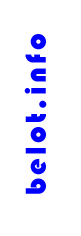 Windows XP perfectionnementAvertissementCe document accompagne le cours qui a été conçu spécialement pour les stagiaires des cours deDenis Belot.Le cours a été réalisé en réponse aux diverses questions posées par les stagiaires.Le support de cours est conçu dans le but de permettre de suivre la formation sans devoir prendre des notes.Le support de cours permet également de refaire les exercices réalisés durant la formation.Ce document  ne constitue pas une référence utilisable sans le cours.Le cours est régulièrement adapté pour tenir compte des demandes et des évolutions techniques, c’est pourquoi le contenu peut être différent à chaque session de formation.Ce cours a été adapté pour être réalisé dans une durée réduite tout en présentant un nombre importantde fonctions. Les exemples fournis sont des exemples à buts pédagogiques et ne constituent pas des modèles pour des cas réels en entreprises.Si   des anomalies ou des incohérences demeurent dans ce document, elles peuvent être le résultat d’une faute de frappe, d’une évolution des techniques ou d’une imprécision involontaire. Dans tous les cas nous vous remercions de bien vouloir nous signaler les éventuelles erreurs.Windows, Internet Explorer, Outlook Express, Word, Excel, Publisher, FrontPage, Office sont des marques déposées de Microsoft Corporation. Toutes les autres marques citées ont été déposées par leur éditeur respectif.La loi du 11 mars 1957 n’autorise aux alinéas 2 et 3 de l’article 41, d’une part, que « les copies ou reproductions  strictement  réservées  à  l’usage  privé  du  copiste  et  non  destinées  à  une  utilisation collective »,  et,  d’autre  part,  que  les  analyses  et  les  courtes  citations dans  un  but  d’exemple  et d’illustration.« Toute représentation ou reproduction intégrale ou partielle, faite sans le consentement de l’auteur ou de ses ayants droit ou ayant cause, est illicite » (Alinéa 1er article 40).Toute  reproduction  ou  représentation  par  quelque  procédé  que  ce  soit,  constituerait  donc  une contrefaçon sanctionnée par l’article 425 et suivant du Code Pénal.Usage d’Internet :Nous avertissons nos stagiaires que, durant les cours les accès au réseau Internet sont enregistrés dans un historique conformément à la législation.Les réponses ne vous sont données qu'à titre indicatif. Sans un diagnostic précis sur un matériel il peut être difficile de cerner l’origine des problèmes. Aussi nous ne pouvons en aucuns cas être tenus pour responsable de problèmes ou pannes survenant sur votre propre matériel.Table des matièresA. Etude du système......................................................................................................................................................................    4B. Rappels sur l’ordinateur............................................................................................................................................................    6C. Organisation du disque..............................................................................................................................................................    7D. Notion d’extension & utilisation de programme......................................................................................................................  10E. Notion de mémoire virtuelle....................................................................................................................................................    11F. Concepts du système d’exploitation (Windows)......................................................................................................................   12G. Interface de Windows..............................................................................................................................................................   13H. Vocabulaire.............................................................................................................................................................................    28I. Structure du disque et arborescence..........................................................................................................................................   30J. Création de dossiers .................................................................................................................................................................    33K. Pour enregistrer un document depuis un logiciel.....................................................................................................................   34L. Volet d’exploration  ...............................................................................................................................................................    36M. Notions diverses sur les dossiers.............................................................................................................................................   37N. La fonction rechercher............................................................................................................................................................    38O. Le bouton Démarrer et ses principales fonctions.....................................................................................................................   39P. Le poste de travail et les unités................................................................................................................................................    41Q. Les propriétés..........................................................................................................................................................................    42R. Les divers types d’affichages...................................................................................................................................................   43S. Modifier les propriétés d’un dossier.........................................................................................................................................   46T. Manipulation d’éléments avec Windows.................................................................................................................................   47U. Création d’un raccourci pour le bureau...................................................................................................................................   49V. Installer la barre de lancement rapide......................................................................................................................................   51W. Barre spécifique......................................................................................................................................................................    52X. Ouvrir une application en plein écran......................................................................................................................................   53Y. Personnaliser le menu démarrer..............................................................................................................................................    54Z. L’usage des ports USB............................................................................................................................................................    55AA. Faire une sauvegarde (simple)..............................................................................................................................................   56BB. Graver un CD-R ou CD-RW.................................................................................................................................................   57CC. Sauvegarde élaborée (appelée aussi Backup)........................................................................................................................   60DD. La corbeille...........................................................................................................................................................................    62EE. Compresser un dossier..........................................................................................................................................................    63FF. Winrar ...................................................................................................................................................................................    65GG. Les paramètres (ou panneau de configuration).....................................................................................................................   66HH. Lancer une application au démarrage Windows...................................................................................................................   67II. Le presse-papiers ...................................................................................................................................................................    68JJ. Les imprimantes......................................................................................................................................................................    69KK. Les divers formats de documents et les extensions...............................................................................................................  70LL. Gérer les extensions et leur ouverture....................................................................................................................................   71MM. Ouvrir un document texte pour le convertir.........................................................................................................................  72NN. Interruption de programme (en cas de blocage)....................................................................................................................   73OO. Installation de logiciels ........................................................................................................................................................   75PP. Désinstallation de logiciel......................................................................................................................................................   78QQ. Schéma du processus d’installation logiciel.........................................................................................................................   79RR. La défragmentation...............................................................................................................................................................    80SS. Vérification des erreurs (Scandisk)........................................................................................................................................   81TT. Nettoyage disque...................................................................................................................................................................    82UU. Recommandations sur les pannes logicielles........................................................................................................................   83VV. Divers problèmes .................................................................................................................................................................   84WW. Windows Update................................................................................................................................................................    85XX. Les points de restauration.....................................................................................................................................................    87YY. Gestion zone de notification.................................................................................................................................................   88ZZ. Le partage de données sur un réseau simple..........................................................................................................................   89AAA. Gestion des pilotes (ou Drivers)........................................................................................................................................    90BBB. Diverses techniques (Pour Information).............................................................................................................................   91CCC. En cas de problème Windows............................................................................................................................................    94DDD. Téléchargement de Polices de caractères...........................................................................................................................   95EEE. Capture d’écran...................................................................................................................................................................    97FFF. Désactiver la fenêtre d’invite de démarrage.........................................................................................................................   98A. Etude du systèmeNous allons successivement étudier plusieurs domainesCe document est complété par :« Gestion du panneau de configuration »« Base de Registre »« Problèmes Windows et PC »« Quelques outils pour Windows »« Améliorations Windows »1 -  RappelsOrdinateur, mémoire vive, processeur…2 -  Eléments théoriquesOrganisation du disque, du système…3 -  Interface et manipulations courantesBureauBarre d’outilsBouton démarrer…4 -  Organisation du stockageArborescenceDossiers…5 -  RéglagesPanneau de configuration Installation de programmes MsconfigRegedit6 -  Outils de maintenanceDéfragmentationContrôle d’erreur (Scandisk) NettoyageSauvegarde7 -  DiversTéléchargementInstallation PolicesUsage PDF et Acrobat Reader8 -  Schéma généralManipulationsFenêtresBureauBarre de tâches….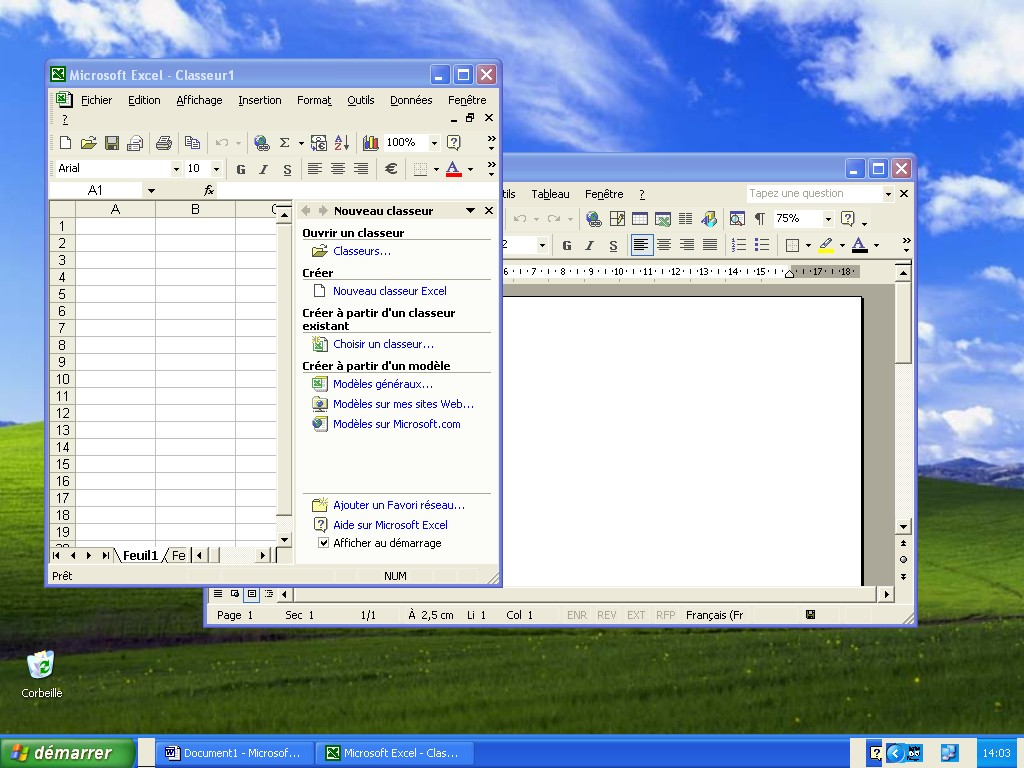 Réglage du panneau de configuration	:AffichageSourisAjout de programmes….Stockage & OrganisationDisqueCDClé USBSélection & Opérations	: Copie Déplacements SuppressionsProgrammes de maintenance	: Défragmentation Correction erreurs Nettoyage…B. Rappels sur l’ordinateurLe document suivant a été élaboré pour convenir avec les versions habituelles de Windows. Dans sa version actuelle, il est plus spécialement adapté aux versions Windows XP.Cependant de nombreuses notions sont également utilisables pour des versions Windows Vista(mais aussi Windows 95, Windows 98, Windows Me, Windows 2000). (Certaines présentations peuvent être légèrement différentes)Stockage : Faible volume (quelques millions de caractères)très rapide(Milliardième de seconde)Mémoire viveStockage :grand volume (plusieurs milliards de caractères) lent(centième de seconde)processeurMémoireDisqueUnité decalculTrès rapide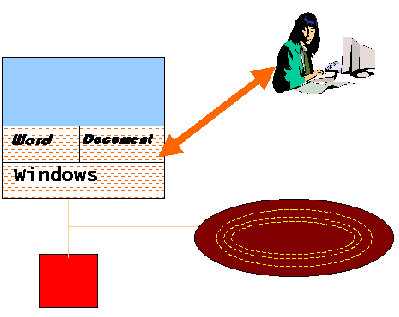 C. Organisation du disque1 -  Structure du disque et table des matières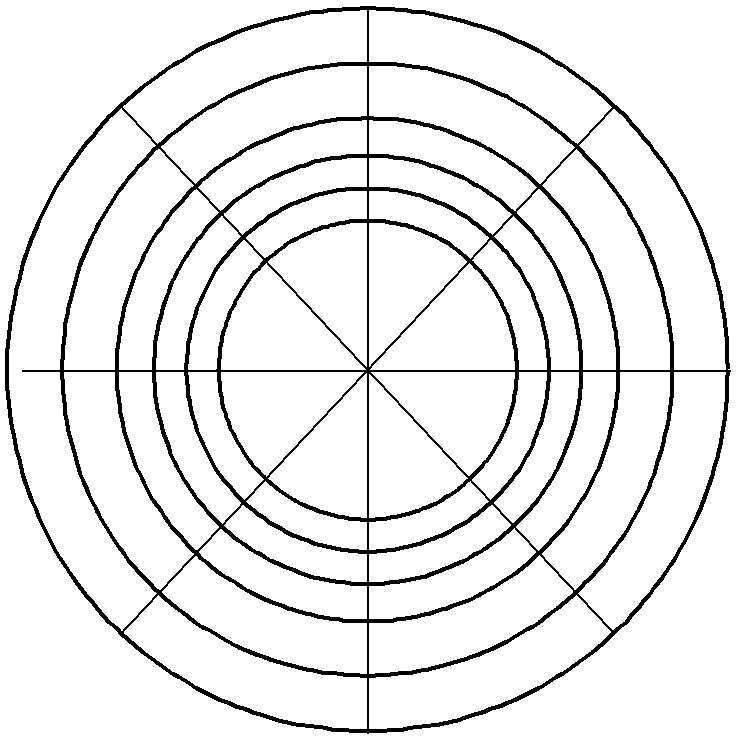 Des pistes et des tranches.La combinaison des pistes et des tranches donne des secteurs. Chaque secteur est lu ou écrit en une fois.Habituellement un secteur fait 4096 octets.Lorsque la première piste est remplie, on passe à la deuxième et ainsi de suite…Les  premiers  blocs  des  premières  pistes  regroupent  une  sorte  de  table  des  matières  de l’ensemble des éléments stockés sur le disque.Exemple :Bien que stockés sous cette forme les éléments sont présentés sous différents aspects (voir plusloin dans ce cours)2 -  Suppression de fichierLa suppression d’un élément (ou fichier) est faite en deux temps.La mise en œuvre d’un repère dans la table des matières lorsque le fichier est mis dans la corbeille, puis la suppression de la ligne lorsque la corbeille est vidée.Les données effectivement sur le disque ne sont pas effacées, c’est la suppression de l’élément dans la table des matières qui fait supposer que l’élément a disparu.Lorsque l’on cherche à recréer un fichier les emplacements supposés disponibles sont utilisés. Les données d’origine sont alors écrasées.Remarque : Il existe des logiciels destinés à effacer définitivement les données (Eraser par exemple).3 -  Notion de fragmentation du disqueLes divers éléments stockés sur le disque peuvent être répartis en plusieurs morceaux non contigus.Exemple d’éléments fragmentés sur un disque. L’élément A et l’élément B sont composés de plusieurs secteurs non contigus et enchevêtrés les uns dans les autres.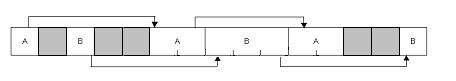 Exemple :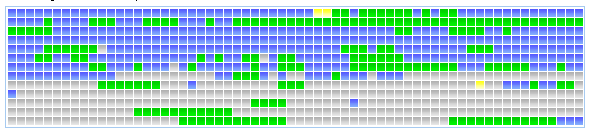 Dans ce cas on dit que le disque est fragmenté. Si c’est le cas les performances de l’ordinateur sont diminuées.Il est conseillé d’exécuter le logiciel de défragmentation assez régulièrement. Après défragmentation :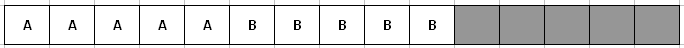 4 -  Secteur du disque et contrôle des secteursLe contrôle des secteurs101000101010101011100100010001	10ValeurCalculContrôle10Le contrôle des secteurs est utilisé dans la vérification des erreurs (scandisk)D. Notion d’extension & utilisation de programmeEn fait chaque document est caractérisé part un type d’élément (appelé extension).Lorsque l’on souhaite ouvrir un document, on compare le type de l’élément à une table des types des logiciels pour savoir avec quel logiciel on doit ouvrir le document.Par exemple si l’on souhaite ouvrir la « Photo Maison » on trouve un type JPG.Dans la table des types de logiciel on remarque que JPG doit être utilisé avec Picasa, donc on va chercher Picasa pour le charger en mémoire et ouvrir ainsi « Photo Maison » dans Picasa.Table  des types  et logicielsType 	Logiciel   à utiliser3	doc 	W ord xls 	Exceljpg 	Picasa 	21Lorsque l’on clique sur « Photo maison » Windows recherche dans la table des matières trouvel’élément, constate que ce document est utilisable avec jpg.Ensuite dans la table des types de logiciels, Windows constate qu’il faut utiliser Picasa comme logiciel. Windows retourne dans la table des matières trouve Picasa le charge, puis ouvre le document « Photo Maison » dans Picasa.E. Notion de mémoire virtuelleSi l’on cherche à exécuter plus de programmes que la mémoire vive peut en contenir, le système va utiliser le disque pour stocker temporairement certaines parties stockées en mémoire vive, on parle alors de mémoire virtuelle.Mémoire vive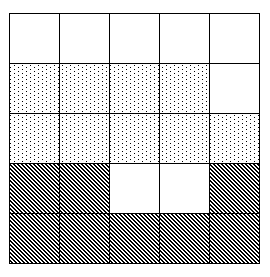 Mémoire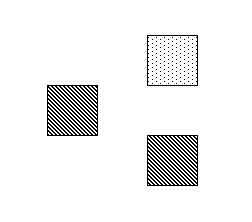 La  mémoire  virtuelle  est  d’autant  plus  utilisée  que  la  mémoire  réelle  est  limitée  et  lesprogrammes actifs sont nombreux et volumineux.Le principe de la mémoire virtuelle est utile, mais ralentit le fonctionnement.Pour éviter le recours à la mémoire virtuelle, il peut être judicieux d’augmenter la mémoire réelle.Remarque : une barrette de mémoire est (en général) peu coûteuse.F. Concepts du système d’exploitation (Windows)1 -  Rôle du systèmeLe  système d’exploitation est chargé  de  gérer  les différents composants matériels.  Il sert d’intermédiaire entre les composants matériels et l’utilisateur d’une part et entre les composants matériels et les programmes d’utilisateurs d’autre part.Lorsque l’utilisateur demande l’écriture d’un fichier c’est le système qui cherchera l’endroit ou l’écrire sur le disque (sur quelle piste, sur quel secteur). Il en sera de même pour toutes les opérations relatives aux divers matérielsEcranClavierWord	ExcelComptaBatigestLogiciels utilisateurSystème d’exploitation (Windows)Mémoire Disque	Processeur	Mémoire viveImprimantes	CD-ROM	…etcMatériel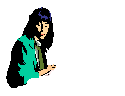 Le système d’exploitation est adapté à une famille de processeurLe système d’exploitation est chargé de « dialoguer » avec chacun des composants matériels.Le système utilise une partie principale et des modules spécifiques pour gérer chacun des matériels.  Ces  modules  sont  appelés  drivers  ou  pilote.  Lorsque  l’on  installe  un  nouveau matériel, il faudra intégrer au système Windows le module particulier spécifique du matériel concerné.G. Interface de WindowsCe que l’on appelle « Interface » caractérise l’apparence des divers éléments de Windows.1 -  Principe de l’interfaceEcranClavierSourisLogiciel de mise en forme	de l’apparenceLogiciel d’actionLogicielMatériel2 -  Exemple avec la corbeille                             1      2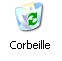 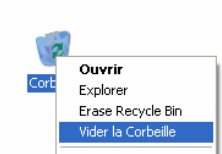 3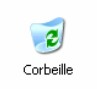 En fait il n’y a pas de corbeille, mais on fera apparaître une corbeille pleine si des éléments sonten attente de suppression. Si l’on demande de « Vider la corbeille », Windows supprimera les lignes correspondantes dans la table des matières.Puis  Windows  fera  apparaître  la  corbeille  vide  s’il  n’y  a  plus  d’éléments  en  attente  de suppression. En fait la corbeille n’est qu’une illusion.Toutes les actions seront similaires (copie de documents …etc.)3 -  Le Bureau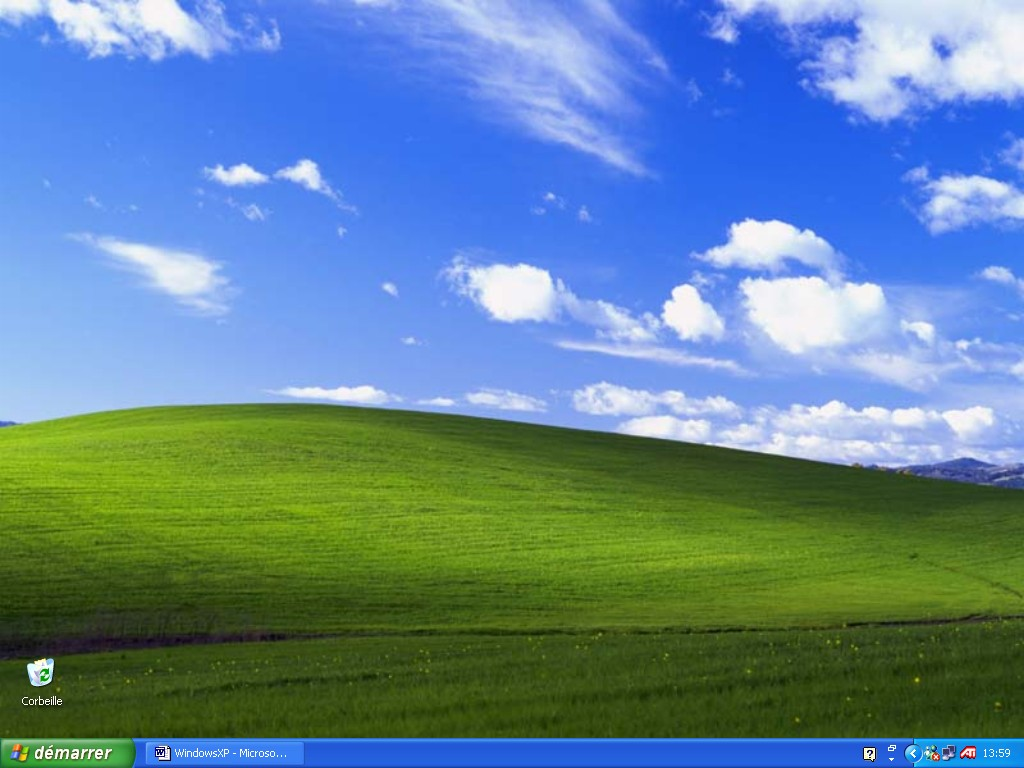 4 -  Les clicsa )	Clic simpleDans la plupart des cas nous utilisons des clics simples.b )	Double clicDans le cas d’icônes du bureau et lorsque l’on veut valider une option dans une fenêtre de choix de documents.Remarque : on peut remplacer le double clic, par un clic simple suivit de la touche Entrée (cette technique est plus simple pour les débutants, car la vitesse n’a pas d’importance dans ce cas).c )	Clic avec maintien (et déplacement)Lorsque l’on veut agrandir ou déplacer un élément. Lorsque l’on veut choisir dans une liste déroulante. Lorsque l’on déplace l’ascenseur.5 -  Les menus contextuels et le bouton droit de la sourisLe menu contextuel du bureauLe menu contextuel est obtenu par un clic simple avec le bouton droit.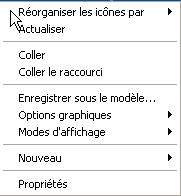 Le menu contextuel est différent selon les emplacements.6 -  Les divers éléments des barres d’outils du bureau WindowsZone de notification	:Les   programmes   de   services lancés	en   même   temps   que Windows (antivirus…etc)Les divers boutons de la barrede tâches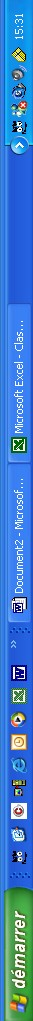 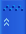 La barre de lancement rapide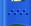 Le bouton Démarrer7 -  Les barres d’outilsEn bas de l’écran figure la barre des logiciels en cours (ou tâches actives). Ces logiciels ont été démarrés puis suspendus avec l’option suspension tâche (voir paragraphe case d’action).La barre des taches peut être déplacée.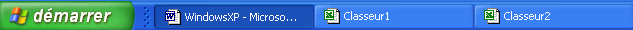 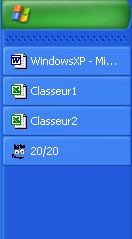 Cliquer avec le bouton droit sur la barre des tâches. Choisir Propriété….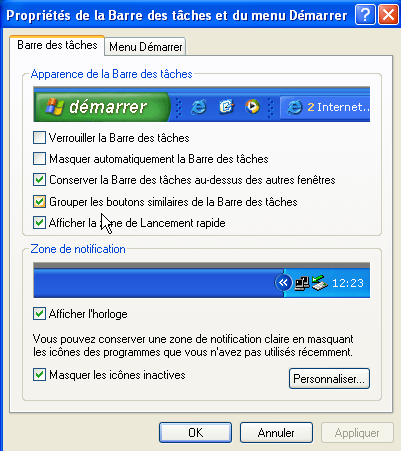 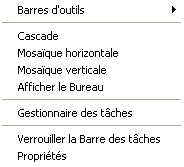 Exercice : barre d’outils (barres de tâches)Déplacement de la barre d’outils. Bouton droit déverrouiller,Glisser la barre à droite de l’écran, puis au-dessus, puis à gauche, puis en bas. Se mettre à la limite de la barre l’agrandir, la réduire.Bouton droit propriété, Masquer automatiquement, Enlever le masquage, Verrouiller la barre8 -  Le bouton DémarrerDans la barre des tâches, à gauche figure toujours le bouton démarrer. On peut aussi utiliser le bouton  Windows sur  le  clavier.  Ce  bouton  permet  d’accéder  à  l’ensemble  des fonctions  de  Windows.  Lorsque  l’on  active  ce  bouton,  des menus  déroulants  permettront d’exécuter la plupart des fonctions courantes. Les fonctions sont regroupées en sous menus de plusieurs niveaux. Nous allons voir ci dessous les principaux menus.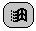 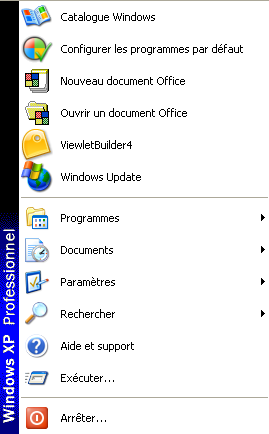 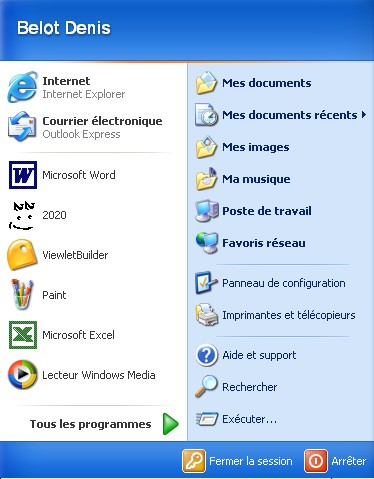 Version XP	Version Classique9 -  La zone de notificationEn bas droite vers l’horloge :Cette  zone  de  notification  permet  d’informer  l’utilisateur  sur  la  situation  de  certains programmes.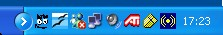 La plupart sont des programmes appelés programmes de service qui démarrent en même temps que Windows lors que l’on allume la machine.(On peut faire des réglages avec un clic droit, propriétés, personnaliser…)10 - La barre de lancement rapideDans la barre des outils :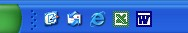 Pour faire apparaître la barre de lancement rapide :Clic droit sur la barre de tâche, Barres d’outils, Lancement rapide…11 - Le bouton du BureauDans la barre de lancement rapide il permet d’afficher le bureau.12 - Les icônes du bureauPour éviter la réorganisation automatique :Faire un cli	icônes, Décocher l’option Réorganisation automatique…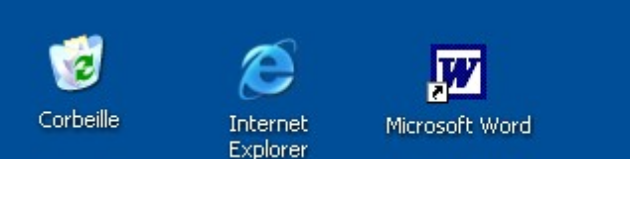 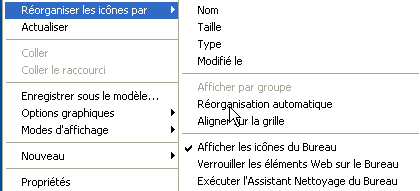 Voir aussi : Afficher les icônes sur le bureau (pour faire apparaître ou disparaître les icones).13 - Placer certaines icônes sur le bureauPour la poste de travail et Mes documents.Menu Démarrer, Poste de travail, Clic droit, Afficher sur le bureau…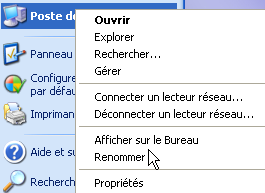 Remarque : pour que le bouton droit soit actif dans le menu démarrer, il faut que l’optionActiver le glisser déplacer soit active (propriété Avancée du menu démarrer).14 - Bouton par défaut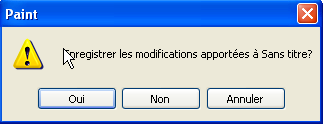 Lors des messages un bouton est toujours proposé par défaut (encadré de noir) c’est ce boutonqui sera validé si l’on appuie la touche entrée, sans avoir à cliquer sur le bouton. Dans notre exemple c’est le bouton OUILa touche Annuler ne valide pas, de même que la croix.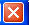 15 - Appliquer et OK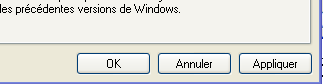 Dans certaines boites de dialogue, lorsque des modifications ont été réalisée, figure les boutonsOK, Appliquer, Annuler apparaissent.Le bouton OK valide les modifications et ferme la boite de dialogue,Le bouton Appliquer valide les modifications et ne ferme pas la boite de dialogue, Le bouton Annuler ne valide pas les modifications et ferme la boite de dialogue.16 - Les fenêtresOn voit ici deux fenêtres.On peut cliquer sur l’une ou l’autre. La fenêtre active est celle dont la barre supérieure apparaît en bleu.17 - Fenêtres Windows et fenêtres logiciel d’application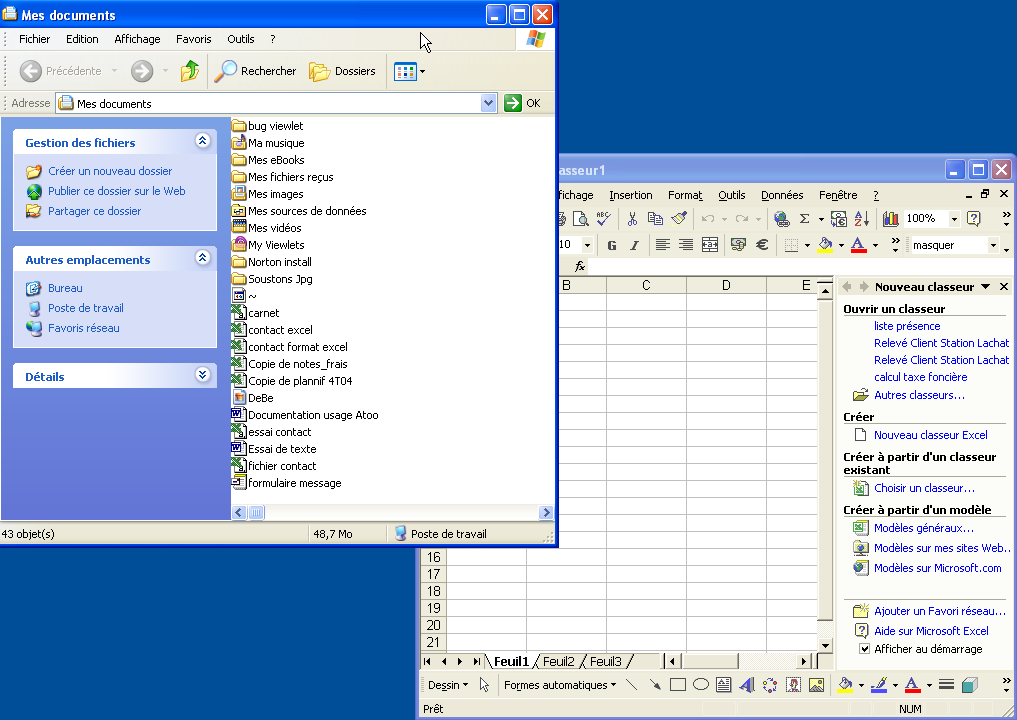 18 - DéplacementFaire un clic avec maintien dans la barre de titre et déplacer la fenêtre.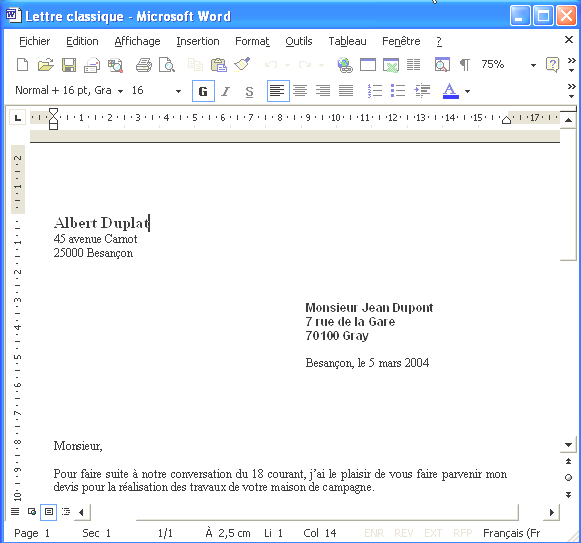 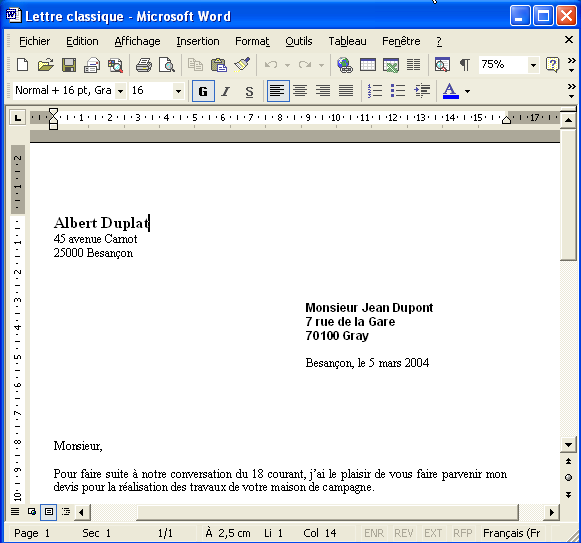 19 - Agrandissement (ou réduction)Faire un clic avec maintien dans le coin inférieur droit et agrandir la fenêtre (ou la réduire).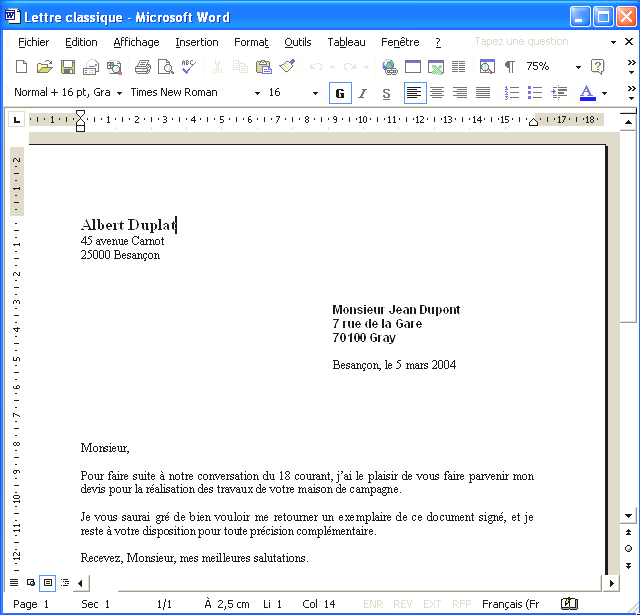 -	r	’	f	l’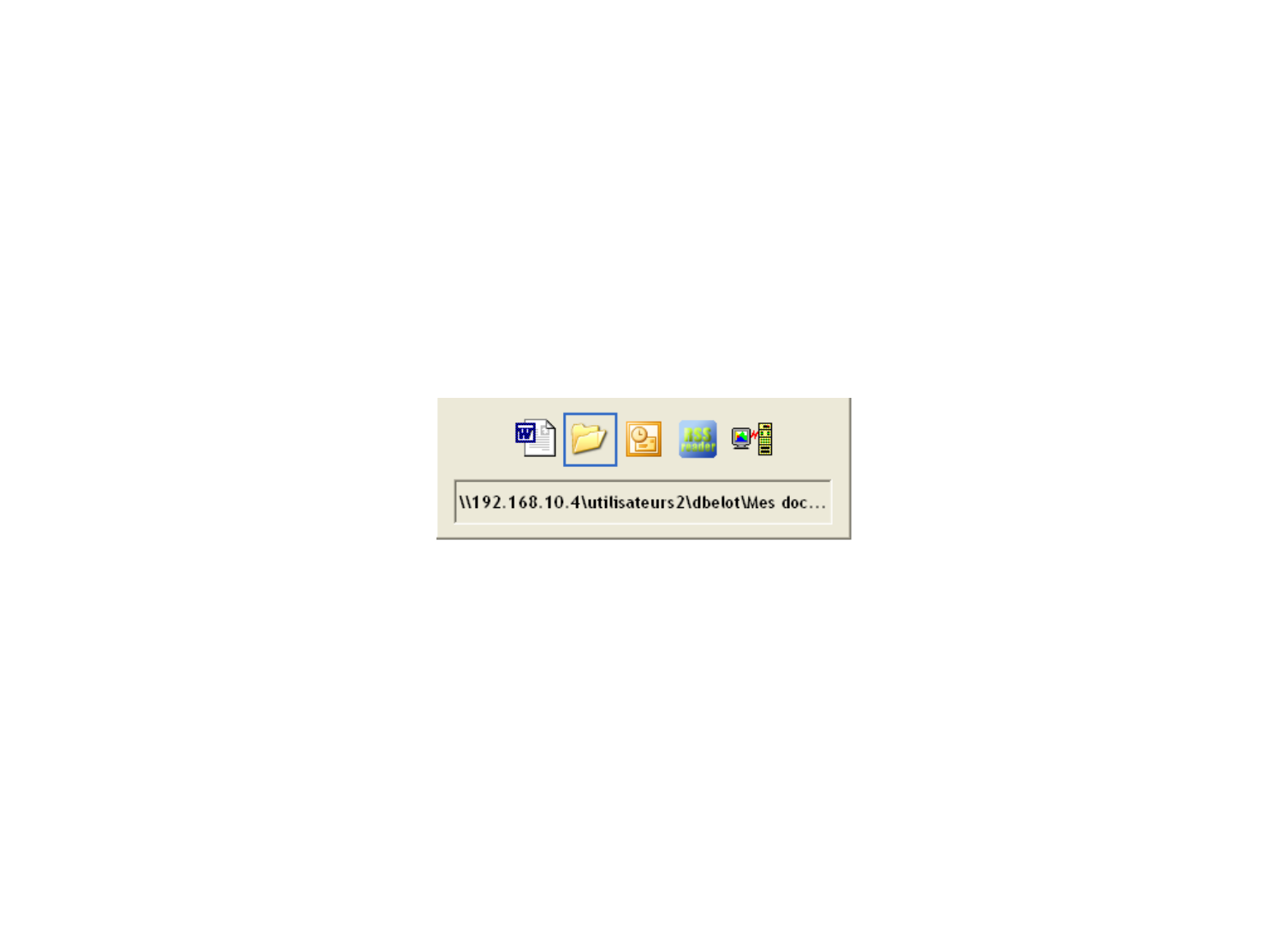 21 - Le volet d’une fenêtre WindowsAffichage des tâches habituelles dans le dossier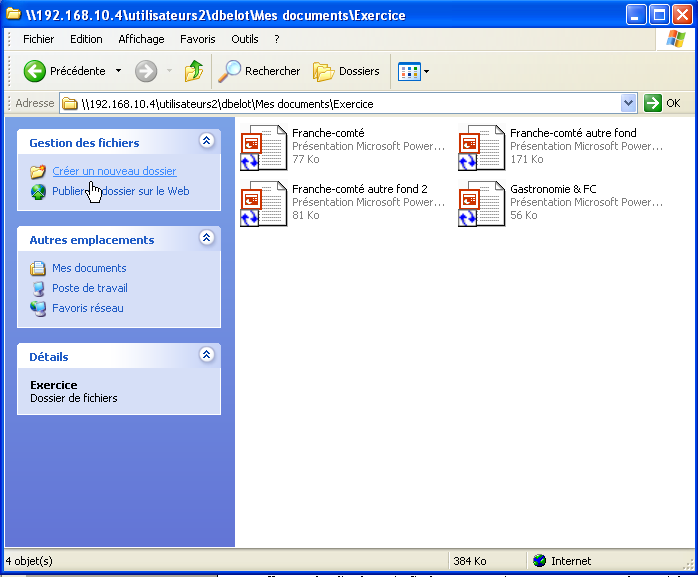 Remarque : il est possible de mettre en œuvre ou non cette option.(Panneau de configuration, Option des dossiers, Affichage des tâches habituelles…)22 - Barre d’étatMenu Affichage, Barre d’état…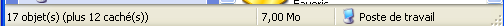 23 - Les boutons de la barre de titre.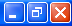 Tout en haut à droite apparaissent 3 boutons d’actions. On agira sur ces boutons en effectuant des clics de souris. Ces boutons apparaissent en permanence quel que soit le logiciel exécuté.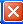 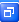 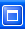 Ce bouton permet de fermer la fenêtre (si le programme n’a qu’une fenêtre, il sera arrêté).Ce bouton permet d’agrandir la fenêtre, en plein écran. Dans ce cas une seule fenêtre occupe toute la surface de l’écran.Un autre clic la réduira en écran partagé. Dans ce cas plusieurs fenêtres peuvent apparaître simultanément sur l’écran.On peut également faire un double clic sur la barre de titre.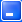 Ce bouton permet de faire disparaître (temporairement) la fenêtre.On peut également faire un clic dans le bouton de la barre de tâche de l’application active. L’icône « bureau » de la barre de lancement rapide permet de cacher toutes les fenêtres.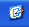 24 - Les raccourcis clavierAvec touche Ctrl :Ctrl + Z annule la dernière opération Ctrl + C copie dans le presse papier Ctrl + V colle depuis le presse papierCtrl + A sélectionne tout dans une fenêtreAvec touche Alt :Alt + F4 ferme la fenêtre (et éventuellement le programme)Avec la touche Windows :Win + M ferme toutes les fenêtresWin+Maj+M ré ouvre les fenêtresAvec la touche Menu : Equivalent à un clic droit25 - Ouvrir avec un simple clicDans une fenêtre Windows, Menu Outils, Options…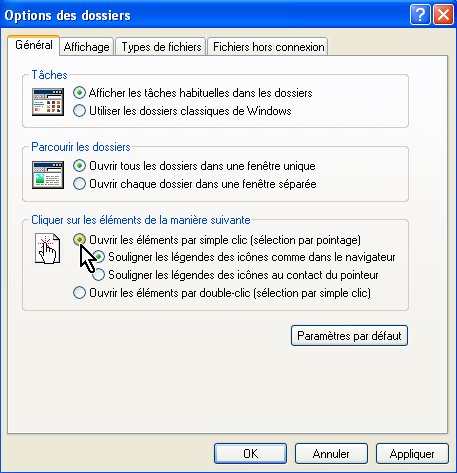 26 - Icônes typiquesPoste de travail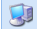 Corbeille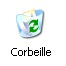 Les unités (disquette, disque, CD-Rom)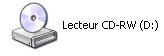 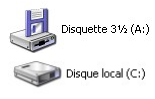 Les dossiers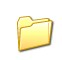 Les logiciels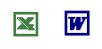 Les documents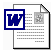 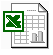 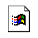 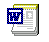 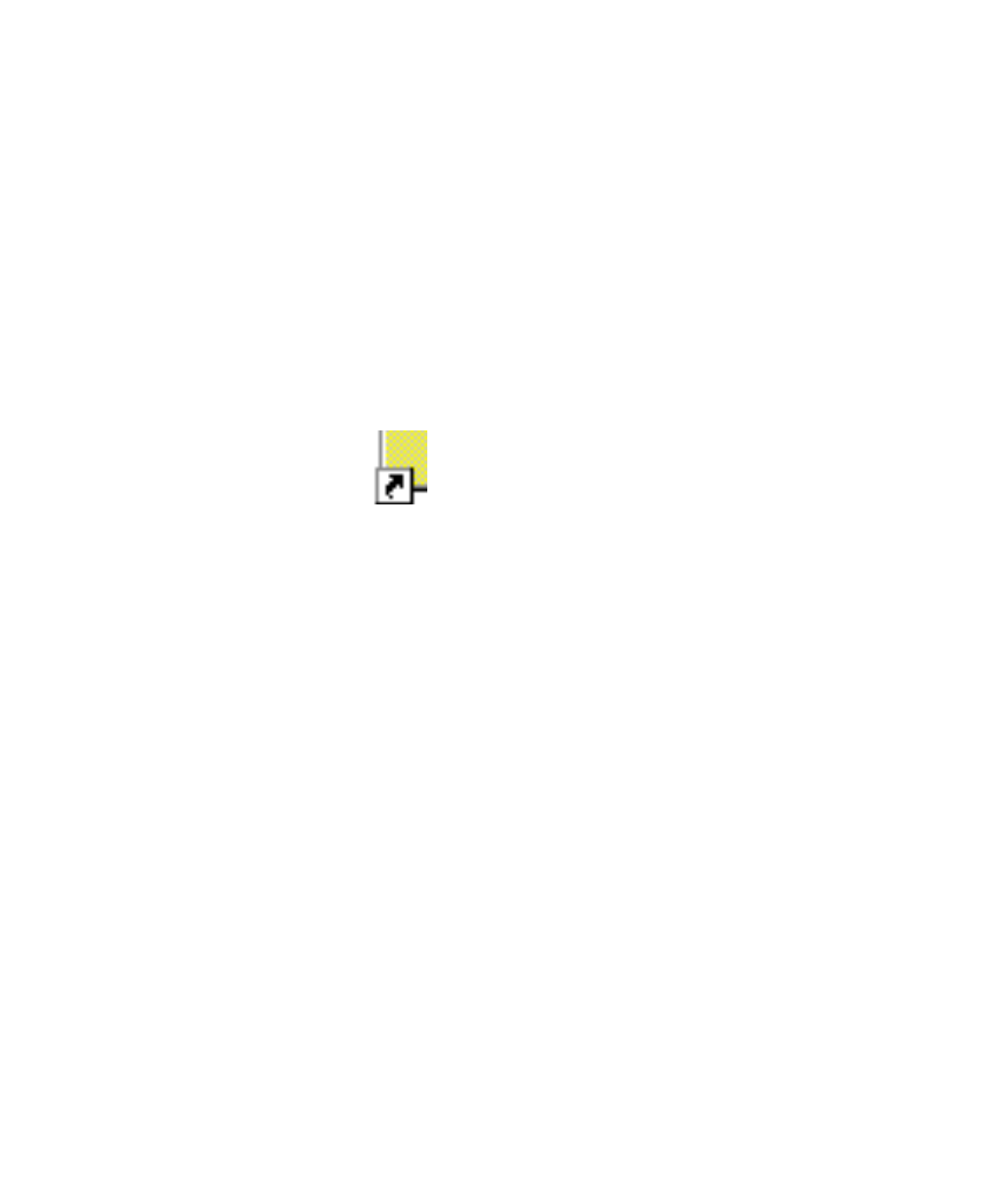 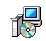 ion n’est pas installé sur la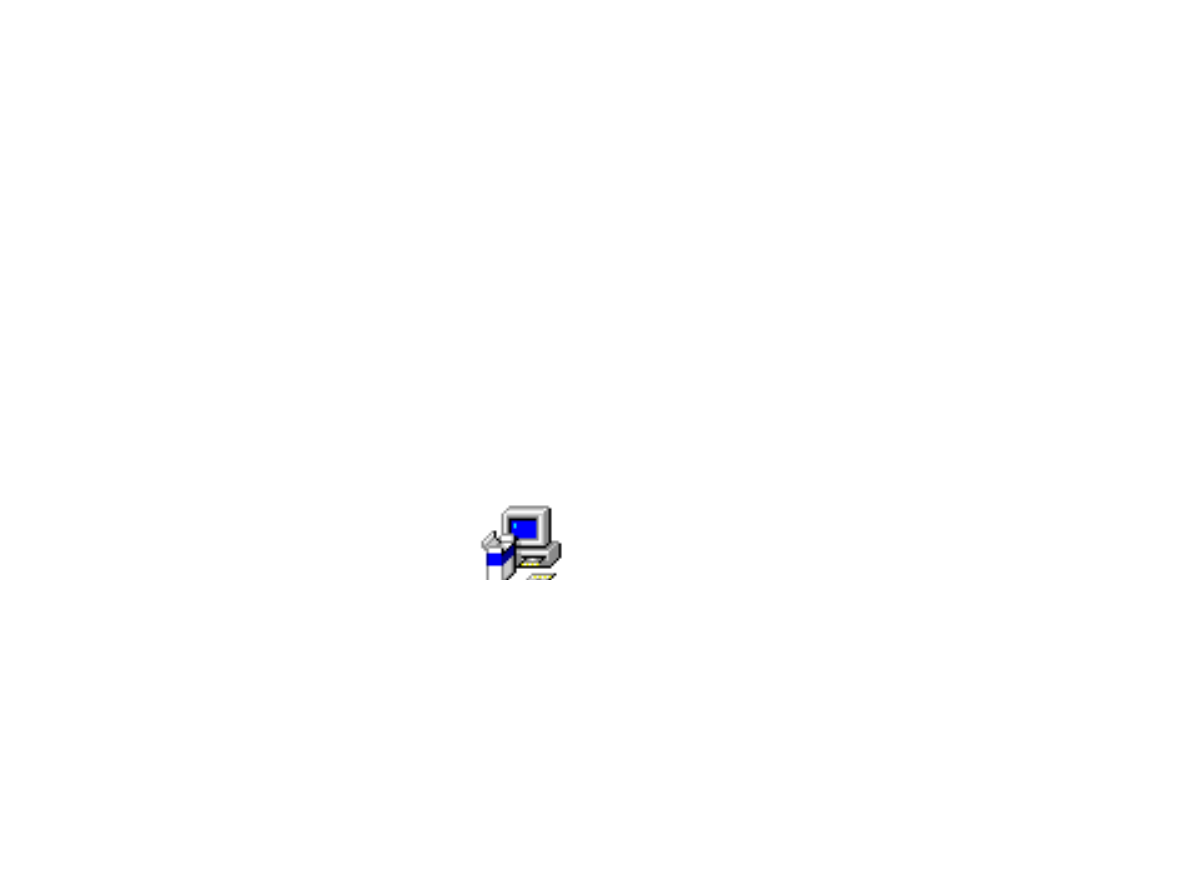 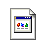 (En Windows XP)	(Autres)ir un logiciel pour ouvrir leDécocher la case « Toujours utiliser ce programme… »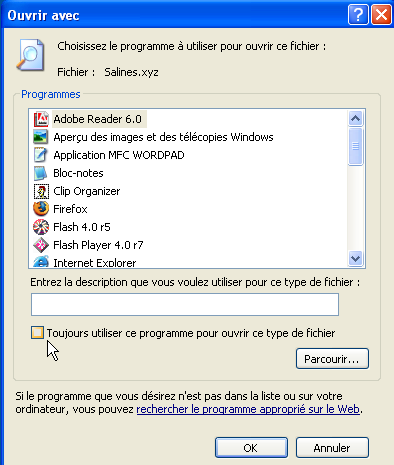 H. Vocabulaire1 -  FichierTout élément stocké sur le disque.Le terme de fichier sans autre précision est un terme général.En revanche si l’on parle de « fichier clients » ou « fichier articles », il ne s’agit plus de la même notion, mais d’un ensemble de fiches concernant les clients ou les articles.2 -  DocumentÉléments tels qu’une lettre, un tableau, une photo (…) créés à l’aide d’un logiciel. Un document est un fichier.3 -  DossierElément de stockage des fichiers. Les fichiers sont contenus dans les dossiers. Emplacement du disque destiné à ranger des fichiers ou d’autres dossiers4 -  ProgrammeEnsemble de règles permettant de réaliser un travail.5 -  Exécutable (ou application)Programme vu dans le contexte d’un informaticien.6 -  Logiciel (ou progiciel)Ensemble de programmes spécialisés dans un domaine. Ensemble de programmes destinés à réaliser une tâche.(Application, logiciel, programmes, exécutables sont en fait des synonymes)7 -  Unité (ou lecteur)Emplacement de stockage physique (disque, disquette, clé USB, lecteur CD…) Les unités sont identifiées avec des lettres (A : C : D : E :…)8 -  VolumeEmplacement de stockage physique (disque, disquette, clé USB, lecteur CD…)L’unité est utilisée pour qualifier la machine physique de lecture (un lecteur de CD), tandis que le volume est utilisé pour qualifier le disque CD lui-même.On peut par exemple, stocker un gros fichier sur plusieurs CD. On dira dans ce cas qu’il y a plusieurs volumes.9 -  PartitionSubdivision d’un disque, qui permettra de percevoir plusieurs disques. Si un disque est découpé en plusieurs partitions, on aura l’impression d’avoir plusieurs disques.10 - ServeurOrdinateur destiné à stocker les fichiers d’autres ordinateurs (appelés ordinateurs clients)11 - SauvegardeDuplication des informations (du disque) pour la sécurité en cas de panne ou sinistre.12 - Restauration (de données)En cas de panne ou sinistre, possibilité de recréer le disque à l’aide des sauvegardes.13 - Point de restaurationMémorisation des paramètres système.I.  Structure du disque et arborescenceExemple avec des dossiers :ClientsDuboisCommandesCourriersFacturesMartinCommandes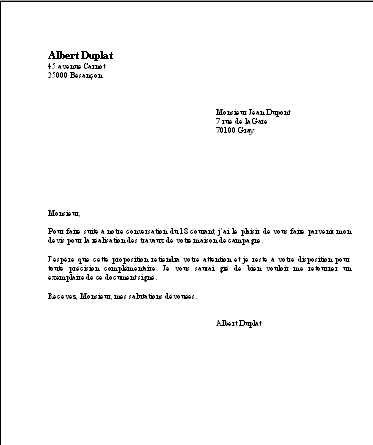 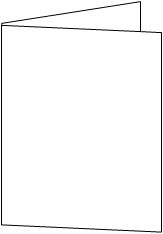 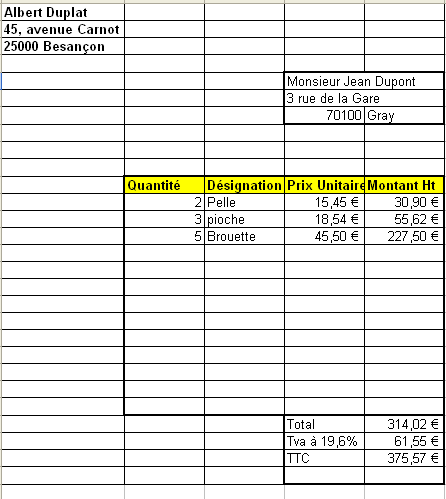 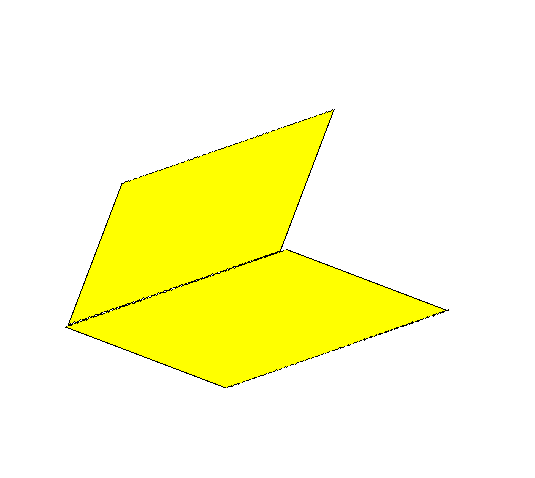 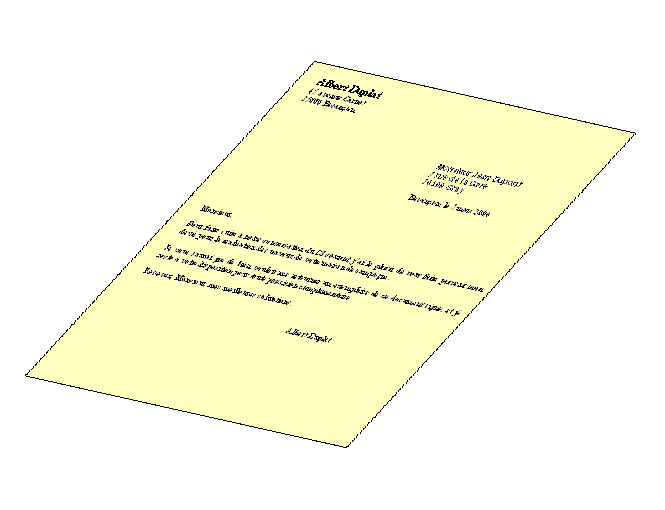 CourriersFacturesExemple de table des matières :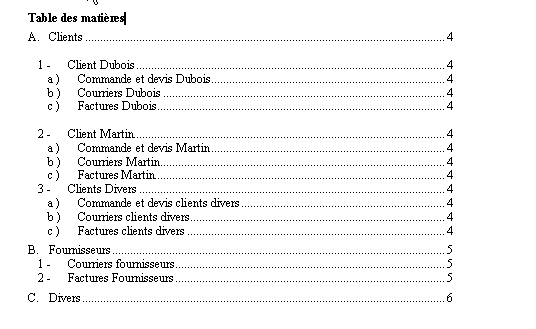 Noter le décalage qui existe entre la rubrique Clients et la sous rubrique Client Dubois, ainsi que le décalage en entre client Dubois et les autres sous rubriques.De la même façon la présentation des dossiers et sous dossiers se présentera toujours avec un décalage.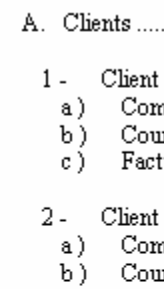 Exemple sur lecteur de CD-Rom :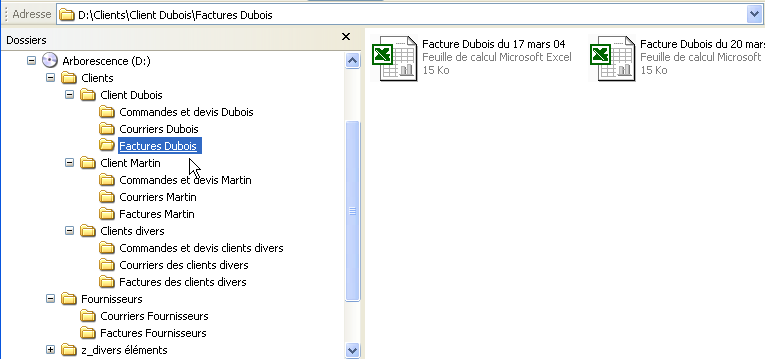 (Menu Affichage, Volet d’exploration, Dossiers…) Ou bouton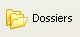 J. Création de dossiers1 -  Depuis une fenêtre WindowsLa  fenêtre  Windows  est  une  fenêtre  indépendante  des  logiciels  utilisateur.  Une  fenêtreWindows, c’est la fenêtre d’un dossier.Ouvrir par exemple la fenêtre du dossier « Mes documents ».Pour créer un dossier, dans le menu fichier d’une fenêtre Windows (pas dans un logiciel utilisateur) choisir Nouveau, dossier…Autre solution : bouton droit, Nouveau, dossier…Autre solution : dans le volet Windows XP « Créer un nouveau dossier »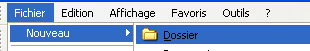 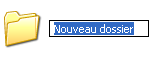 Lorsque l’on crée un dossier, l’action est immédiate.(Il n’est pas utile de faire enregistrer comme lors de la création d’un document)Voir aussi :Renommer un dossier (sélectionner le dossier et bouton droit, renommer, taper le nouveau nom ...)(On peut renommer en effectuant successivement deux clics simples sur le nom)Remarque : pour que l’option Nouveau apparaisse, il ne faut pas qu’un élément soit déjà sélectionné.2 -  Depuis la fenêtre « Enregistrer sous » d’un logiciel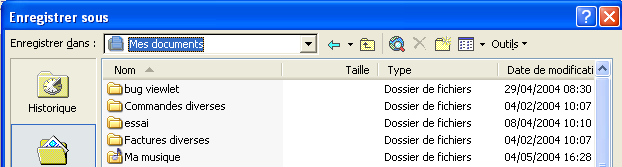 K. Pour enregistrer un document depuis un logiciel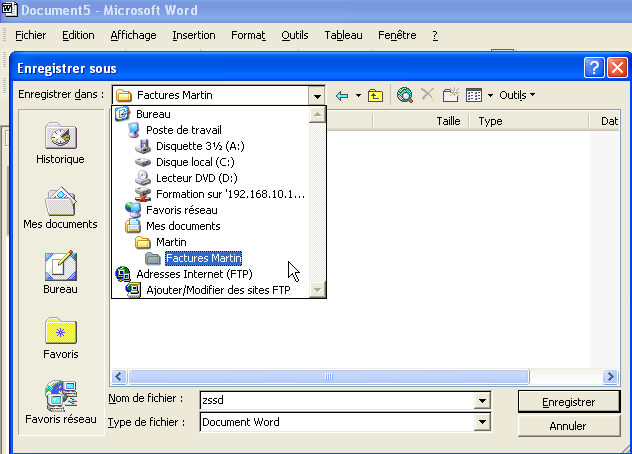 Dans Word (ou Excel) par exemple :1- cliquez sur laflèche2-	choisir	ledossierExercice : création de dossiersSe placer dans le dossier mes documents,Pour créer un dossier, Menu Fichier, Nouveau, DossierCréer un dossier « Commandes diverses » Créer un dossier « Factures diverses » Créer un dossier « Martin »Se placer dans le dossier MartinCréer un dossier « Commandes Martin » Créer un dossier « Factures Martin »Ouvrir Excel et créer une facture pour Dupont, l’enregistrer dans le dossier Factures diverses. Dans Excel créer une commande pour Martin, l’enregistrer dans le dossier Commandes MartinExercice : affichage dossierSe placer dans le dossier mes documents,Faire menu Affichage, essayer les diverses formes d’affichage, icônes, liste, détail… Faire menu Affichage, Volet d’exploration, Dossier.Etudier l’arborescence des dossiers, repérer le dossier mes documents, cliquer sur le +, Repérer le dossier Martin, Cliquer sur le +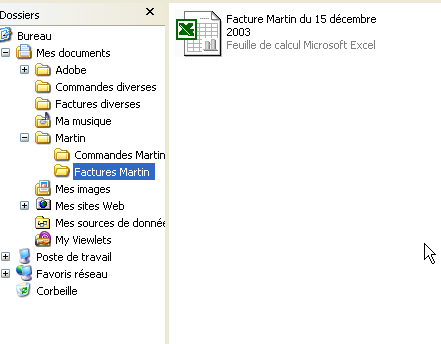 L. Volet d’explorationBouton Dossiers(Ou Menu affichage, volet d’exploration, Dossiers…)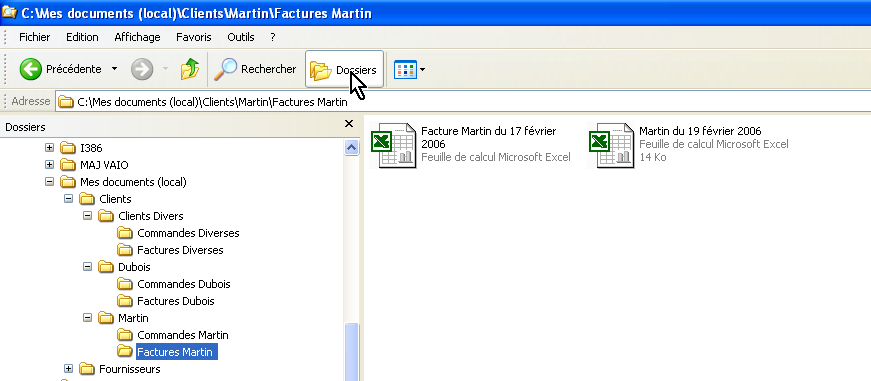 Le volet de gauche fait apparaître l’arborescence des unités et dossiers.Le volet de droite fait apparaître le contenu du dossier sélectionné dans le volet de gauche. Pour changer de dossier utiliser le Glisser Déplacer :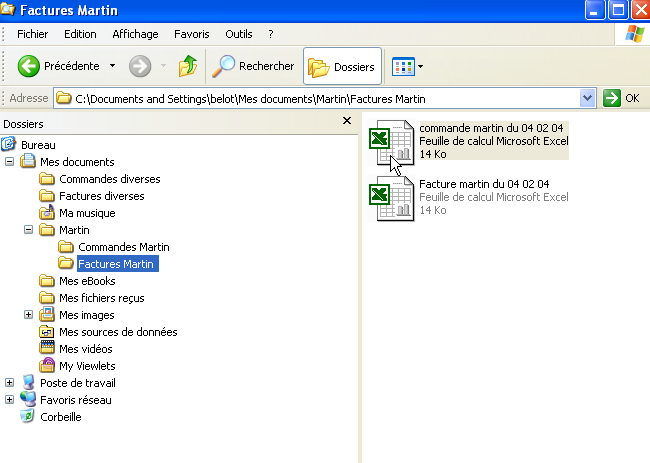 Attention : il est délicat de déposer le document dans le bon dossier.M.Notions diverses sur les dossiers1 -  Barre d’adresse (ou chemin d’accès)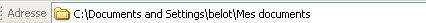 La barre d’adresse donne l’indication de l’emplacement du dossier sur lequel on se trouve. Chaque nom de dossier est séparé du précédent par \Si la barre d’adresse n’apparaît pas :Voir Menu Affichage, Barre d’outils, Barre d’adresse…2 -  Notion de parentLe dossier parent est le dossier qui contient le dossier sur lequel on est positionné.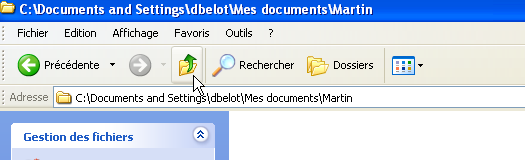 Le dossier Martin est dans le dossier Mes documents, donc le dossier parent de Martin est le dossier Mes document.3 -  Les principaux dossiers du disqueCliquer sur poste de travail, puis sur C :Les dossiers remarquables sont :Dans « Program Files » sont stockés les logiciels utilisateurs. Dans « Windows » sont stockés les composants de Windows.Dans « Documents and settings » sont stockés les documents et réglages de l’utilisateur.N. La fonction rechercherBouton Démarrer, Rechercher…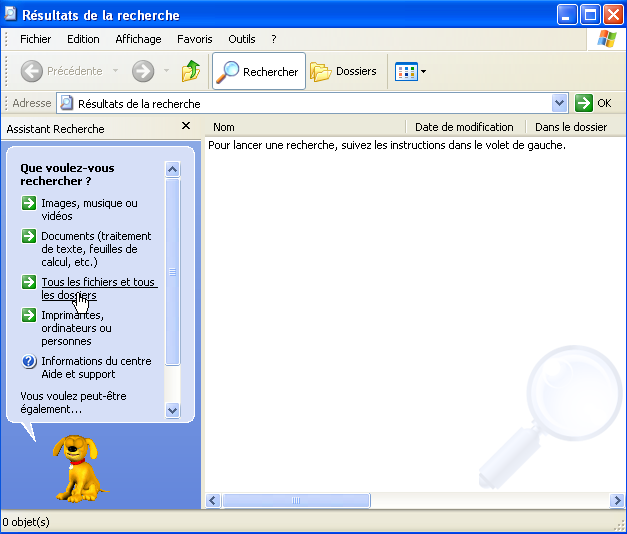 Cliquez Tous les fichiers et tous les dossiers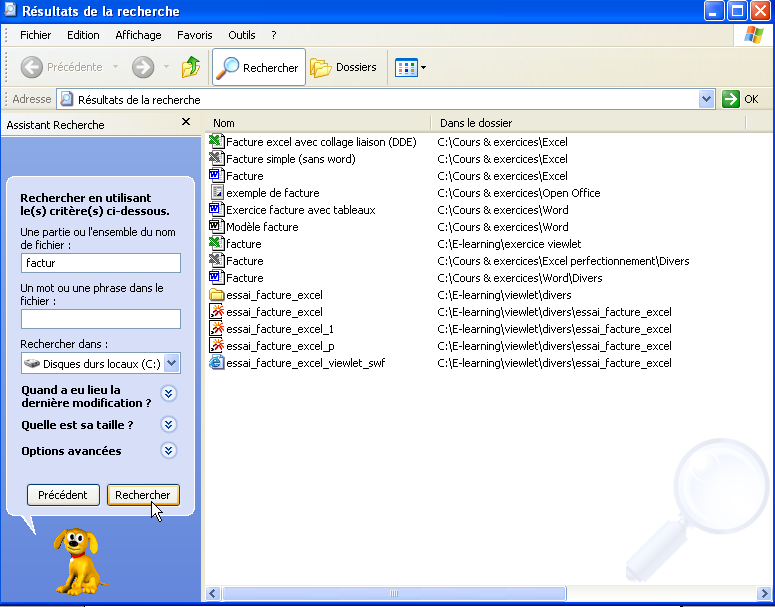 Exercice : rechercherBouton démarrer, rechercher,Faire une recherche sur le nom (exemple : « factur »)Programmes Internet(ou autres)Mes documentsLe contenu del’ordinateurLes réglages,(Ou paramètres)RechercherArrêter l’ordinateurProgrammes	utilisés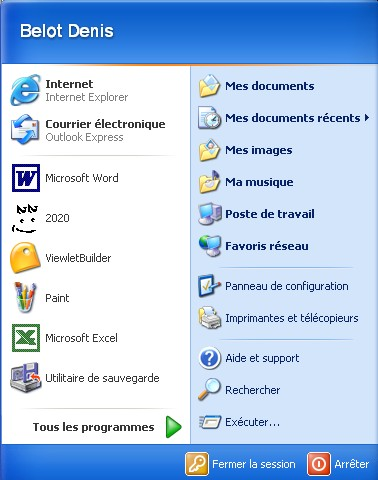 récemmentTous	 les programmes installés	sur l’ordinateurChanger d’utilisateur1 -  ArrêterLe menu Arrêter permet d’arrêter l’ordinateur.2 -  Aide et support (Menu démarrer, aide … Ou sur une fenêtre)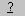 Le menu Aide permet d’obtenir des informations sur un sujet quelconque de l’ordinateur.3 -  Rechercher(Menu démarrer, rechercher, rechercher fichiers ou dossiers...)Le menu Rechercher (sous menu Fichiers ou Dossiers) permet de retrouver un élément en indiquant son nom.4 -  Panneau de configurationLe menu Panneau de configuration permet de gérer les fonctions de base de l’ordinateur(installation des logiciels ou modifications diverses de réglages) Voir plus loin dans ce document.5 -  Mes documents récentsLe menu Mes Documents récents permet de retrouver les derniers documents sur lesquels nous avons travaillés.6 -  Tous les programmesLe menu Tous les Programmes permet d’accéder aux logiciels courants qui ont été installés sur l’ordinateur.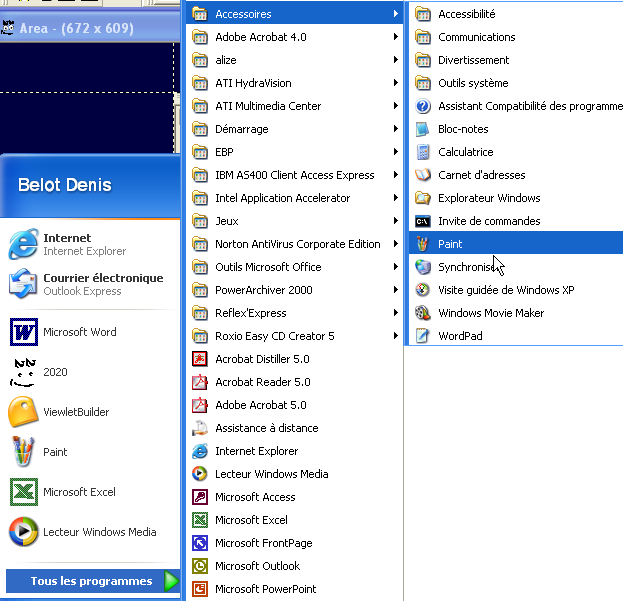 Attention au cheminement dans les menus et sous menus. Vous devez suivre une trajectoire« en manivelle » pour accéder correctement aux options souhaitées.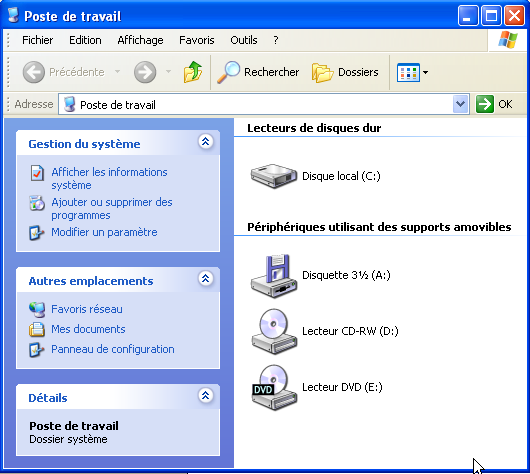 CD-RW, il s’agit d’unlecteur graveurQ. Les propriétésLes  propriétés  vous  permettent  de  connaître  les  caractéristiques  générales  d’un  élément(dossiers, document, unité…)1 -  Les propriétés d’une unité (disque C :)Poste de travail, Sélectionner l’unité, puis bouton droit, puis propriété…)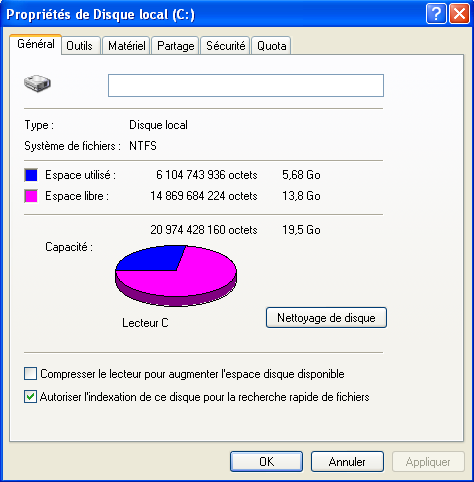 2 -  Les propriétés d’un document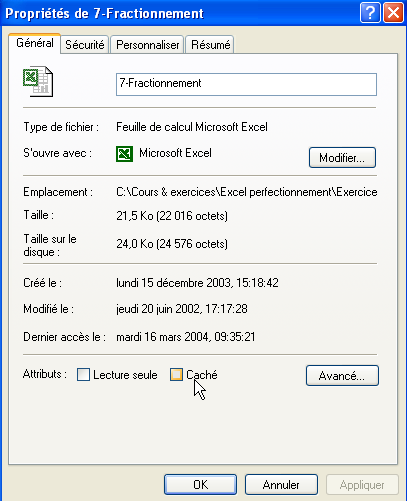 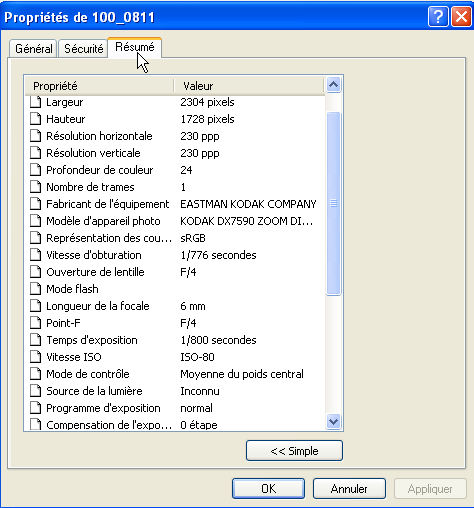 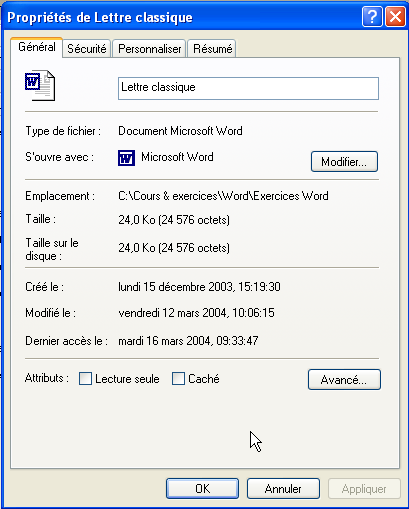 Exercice : propriétésAfficher les propriétés d’un document, Afficher les propriétés du disque Afficher les propriétés d’un dossierR. Les divers types d’affichagesa )	Menu Affichage :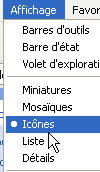 b )	Icônes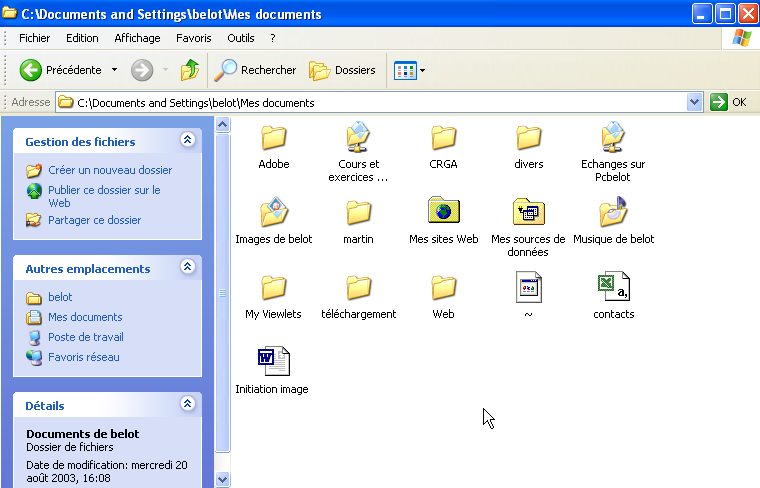 c )	Miniatures(Remarque : avec touche majuscule pour faire apparaître les libellés)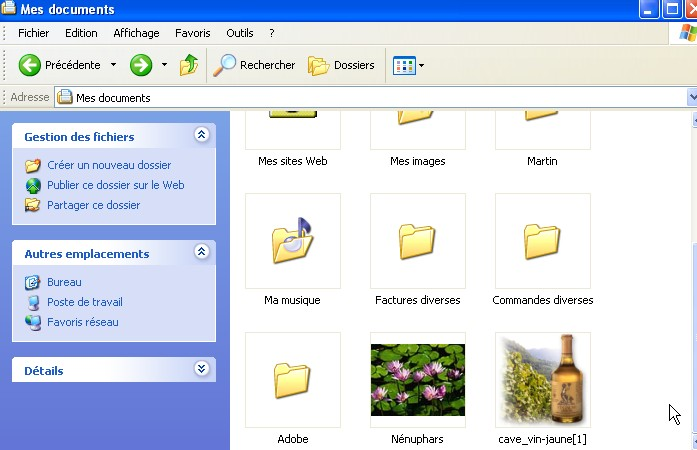 d )	Pellicule (avec Windows XP) :Et sous réserve que le dossier soit spécialisé pour des photos(Voir pour le dossier : Propriétés, Personnaliser)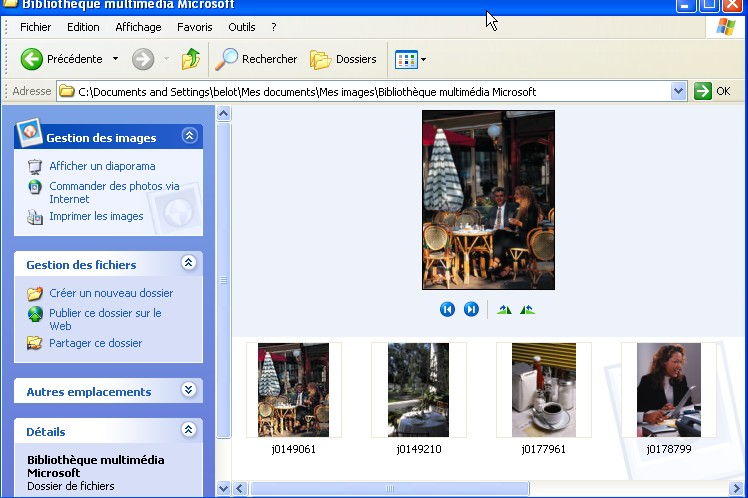 e )	Mosaïque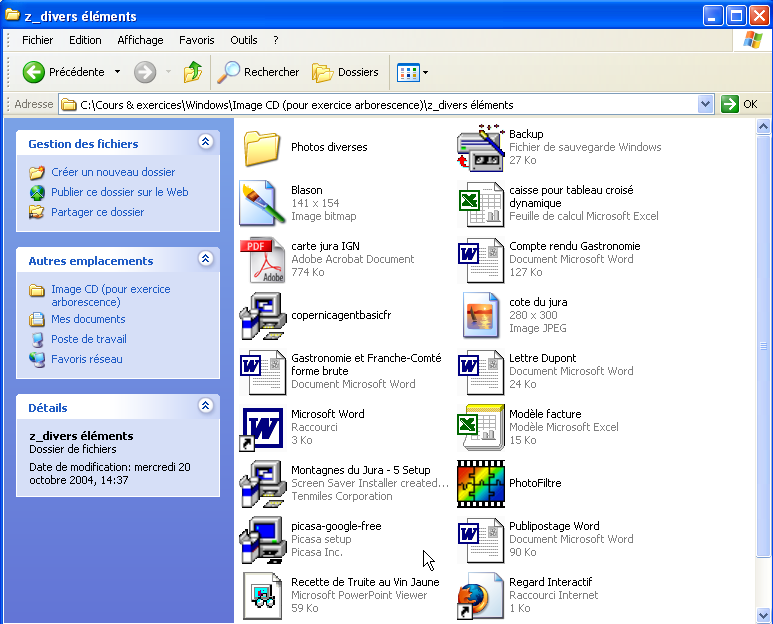 f )	Liste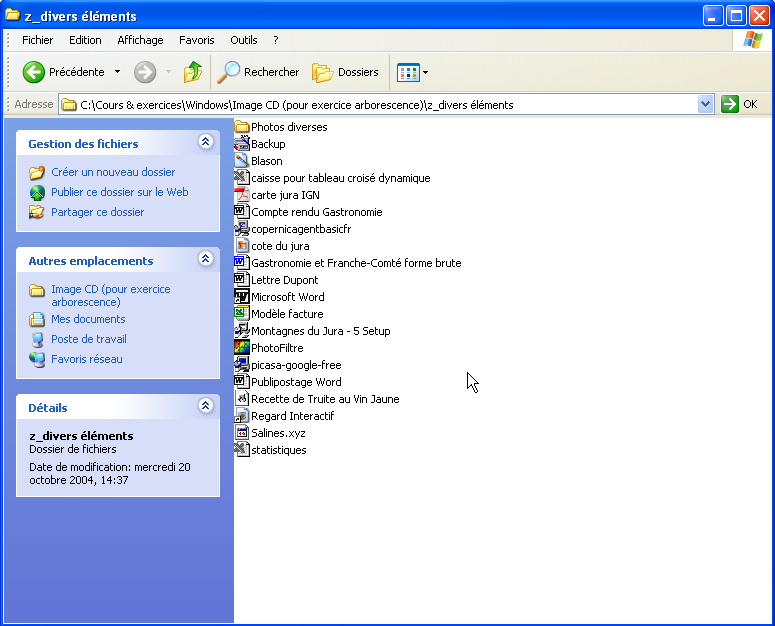 g )	Détail :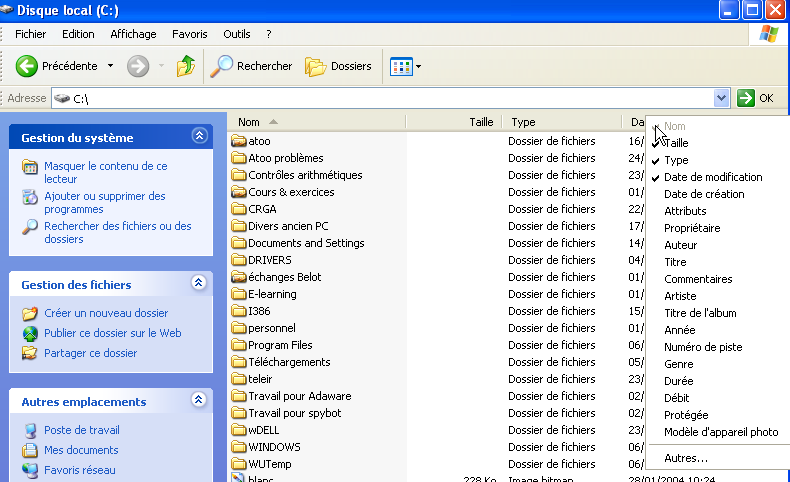 Remarque : les entêtes de colonnes n’apparaissent qu’avec l’affichage DétailUn clic droit dansl’entête	permet de		faire apparaître			les colonnes disponiblesEntête	decolonnesVoir le tri, le déplacement de colonnes, et la largeur des colonnes :Tri	Largeur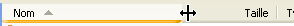 Un double clic adapte la largueur de la colonne.(Voir aussi touche Ctrl et +)S. Modifier les propriétés d’un dossierIl est éventuellement possible de modifier les caractéristiques du dossier créé.1 -  PersonnaliserClic droit, Propriétés, Personnaliser…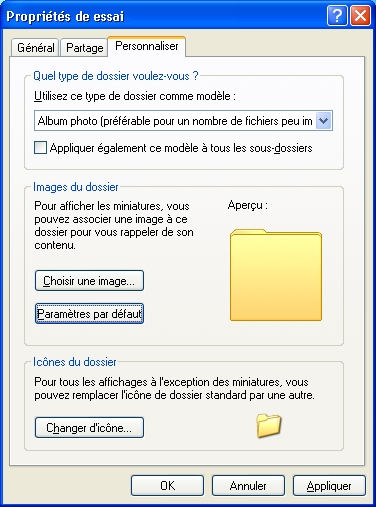 Par exemple pour spécialiser un dossier photos, ce qui permet, par exemple, d’afficher les photos en mode Pellicule (voir dans type d’affichage).2 -  PartageLe  partage  permet  d’autoriser  d’autres  ordinateurs  du  même  réseau  à  accéder  au  dossier concerné.Bien entendu ce partage ne permet pas l’accès depuis Internet.Le  même  réseau  concerne  des  ordinateurs  implantés  dans  un  même  lieu  (ou  une  même entreprise).Le dossier apparaîtra comme un dossier partagé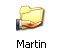 T. Manipulation d’éléments avec WindowsOn appelle éléments toutes les « choses » que l’on peut stocker sur le disque (dossiers, fichiers, documents…)La manipulation d’éléments regroupe deux opérations :La sélection, qui indique à quels éléments on veut appliquer une opération,Et l’opération qui indique ce que l’on veut faire (suppression, copie, déplacement) subir aux éléments choisis.1 -  Sélection d’éléments :Sélection simple : faire un clic sur l’élément.Sélection de plusieurs éléments contigus : faire un clic avec maintien pour encadrer les divers éléments choisis.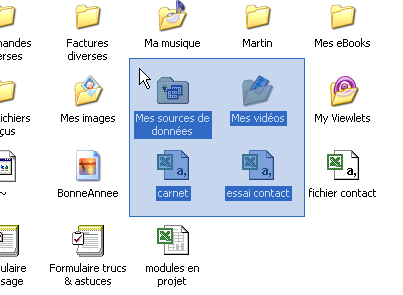 Sélection de plusieurs éléments contigus dans une liste : faire un clic sur le premier, appuyer sur la touche majuscule1  en la maintenant, puis faire un clic sur le dernier.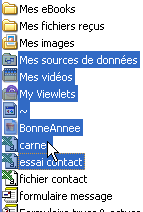 Sélection de plusieurs éléments non contigus : cliquer sur le premier élément, appuyer sur la touche contrôle en la maintenant appuyée, puis cliquer sur chacun des autres éléments choisis.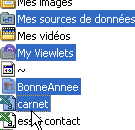 1 Ne pas confondre avec la touche Blocage de majuscule.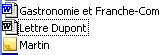 Remarque : Le dernier élément choisi est encadré de pointillés (pour information).2 -  Tout sélectionnerTouche Ctrl+A3 -  Suppression d’éléments :Sélectionner le (ou les) élément(s) puis appuyer sur la touche SUPPR (de votre clavier). Autre méthode : sélectionner le (ou les) élément(s) et les glisser dans la corbeille.Autre méthode : Supprimer avec le menu contextuel (clic droit)4 -  Déplacement d’éléments :On peut déplacer des éléments (dossier, documents…) à l’aide de la fonction glisser déplacer : Pour un élément :Sélectionner  l’élément,  puis  glisser  l’élément  (clic  avec  maintien)  vers  l’endroit  où  l’on souhaite poser cet élément.Pour plusieurs éléments :Sélectionner les éléments (voir plus haut), puis glisser les éléments (clic avec maintien) vers l’endroit où l’on souhaite poser ces éléments.5 -  Copie d’éléments :Faire comme pour un déplacement, mais en maintenant la touche contrôle appuyée durant le déplacement (surtout lors du lâcher de clic).Un symbole + accompagne la flèche durant le déplacement. Lâcher la souris avant la touche contrôle.Il existe aussi des fonctions copier coller qui permettent le même résultat (voir dans ce cours le copier coller)6 -  En cas d’erreur de manipulation :Choisir dans la fenêtre l’option Edition, l’option Annuler.Il  est  toujours  possible  d’annuler  la  dernière  opération  de  copie,  de  suppression  ou  de déplacement.7 -	r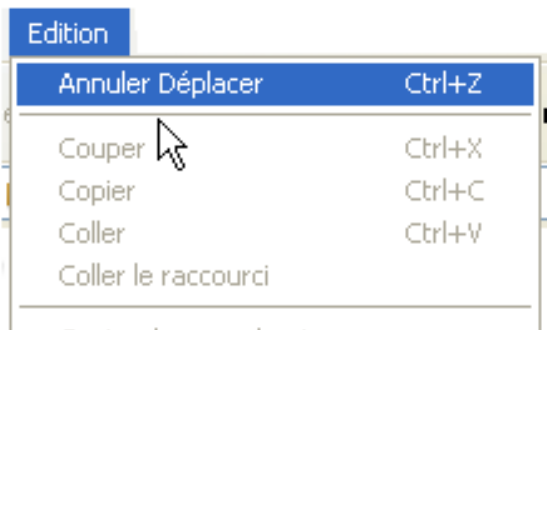 AvecAvec	cument (différent du double clic)U. Création d’un raccourci pour le bureau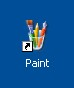 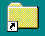 1 -  Principe généralLe raccourci permet de pointer sur un objet depuis plusieurs emplacements, et surtout depuis le bureau.Localiser l’objet concerné (dossier, application, document…), pas divers moyens : Rechercher par la fonction recherche (Menu Démarrer, Rechercher…)Localiser par cheminement sur les dossiers du disque (Menu Démarrer, Poste de travail,…)Sélectionner l’objet concerné, puis Bouton droit, créer un raccourci.Objet 	Raccourci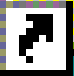 Exercice : création de raccourciRechercher le logiciel WordCréer un raccourci sur le bureau(Remarque : si le raccourci existe déjà, le supprimer avant de faire l’exercice)Remarque :Pour retrouver l’original sur lequel pointe un raccourci :Sur le raccourci faire un clic droit, Propriété, Onglet Raccourci, Bouton Rechercher la cible…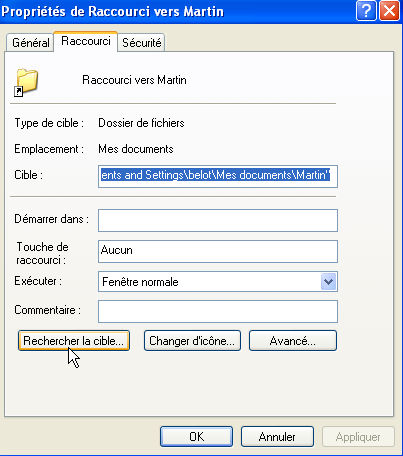 2 -  Depuis le menu démarrerSur une icône quelconque on peut toujours faire un clic droit.Dans le menu contextuel choisir Envoyer vers Bureau (Créer un raccourci)…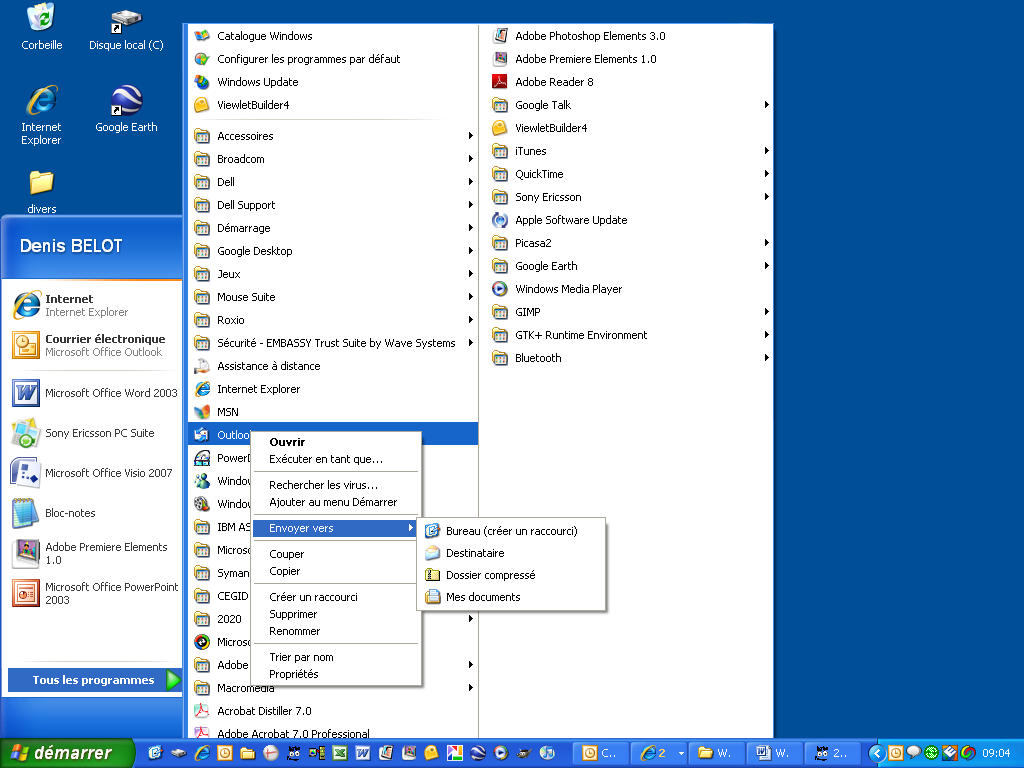 Remarque :  attention,  si  l’on  glisse  le  raccourci  sur  le  bureau  depuis  l’option  tous  les programmes  (sans  utiliser  le  bouton  droit)  on  enlève  le  raccourci	de  l’option  tous  les programmes.3 -  Depuis le dossier d’un logicielEn se plaçant dans le dossier d’un logiciel (Sous-dossier de « Program Files ») et en glissant l’icône sur le bureau on crée un raccourci sur le bureau.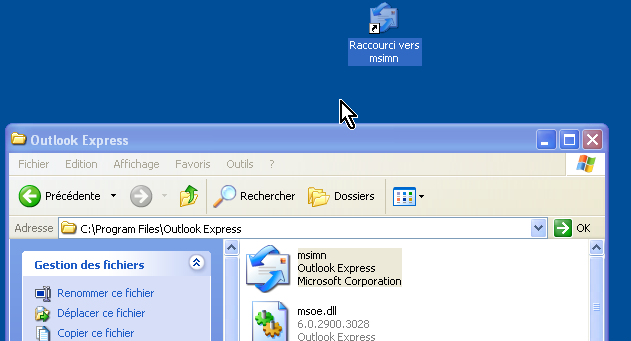 V. Installer la barre de lancement rapide(Déverrouillez éventuellement la barre de tâche, et faire apparaître la barre de lancement rapide, par un clic droit, si elle n’est pas présente)Glisser les icônes souhaitées dans la barre.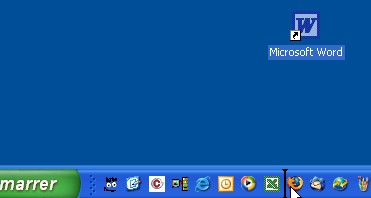 W.Barre spécifiqueCréer un dossier sur le bureau,Glisser les icônes (raccourcis) dans ce dossier,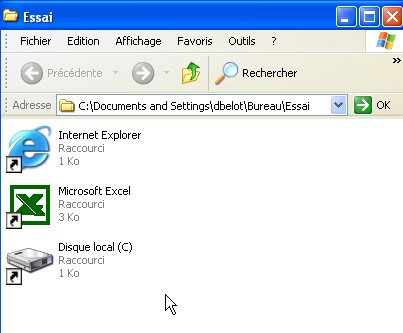 Glisser ce dossier sur un bord du bureau…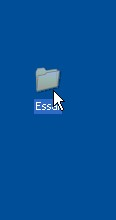 Il deviendra alors une barre d’outils (cette barre peut être flottante ou fixe).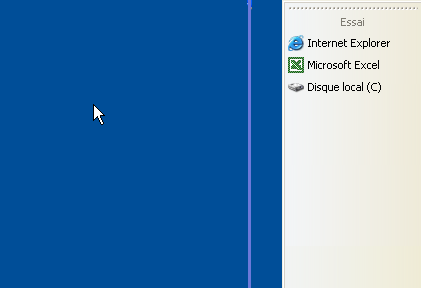 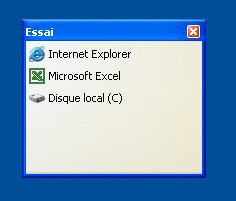 X. Ouvrir une application en plein écranPour ouvrir toujours une fenêtre de l’application en plein écran, sur le raccourci, faire un clic droit, Propriétés, Exécuter, Agrandie…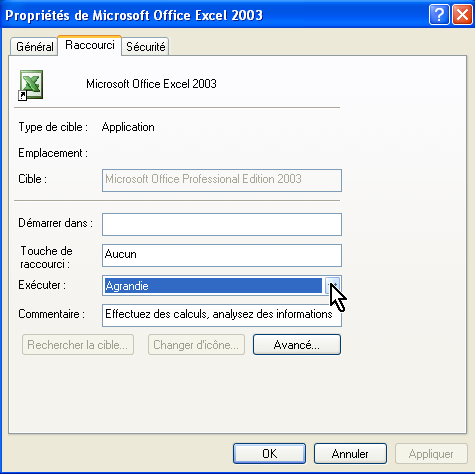 Y. Personnaliser le menu démarrer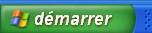 Clic droit sur le Bouton démarrer, Propriétés, Bouton Personnaliser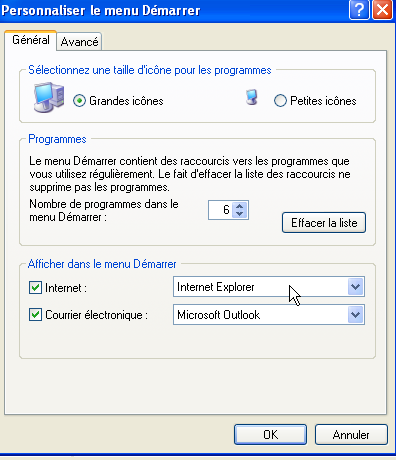 Onglet Avancé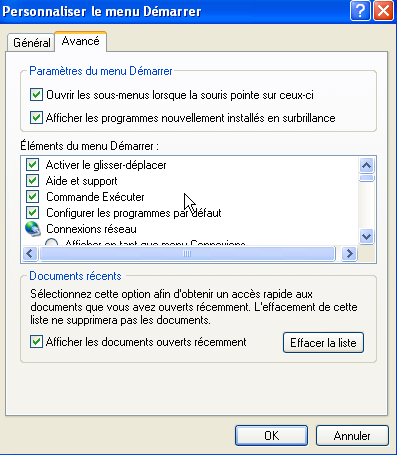 Z. L’usage des ports USB2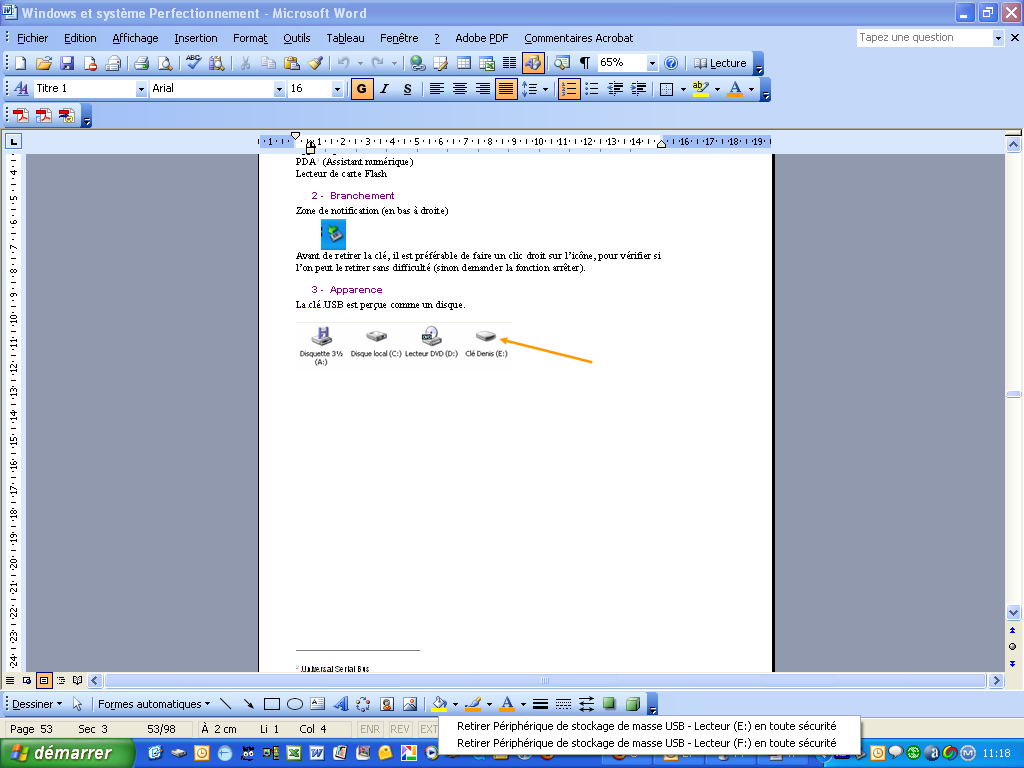 1 -  Types de matérielClé USB Appareil photoPDA3  (Assistant numérique) Lecteur de carte Flash2 -  BranchementZone de notification (en bas à droite)Avant de retirer la clé, il est préférable de faire un clic sur l’icône, pour demander la possibilité de retirer sans difficulté.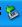 3 -  ApparenceLa clé USB est perçue comme un disque.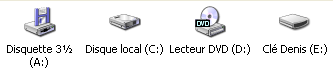 2 Universal Serial Bus3 Personnal Digital AssistantAA.Faire une sauvegarde (simple)Glisser les dossiers à sauvegarder sur l’unité de disquette et la copie débute… La sauvegarde peut se faire de divers endroits (explorateur ou poste de travail)On peut aussi enregistrer directement les documents sur la disquette depuis le logiciel de bureautique.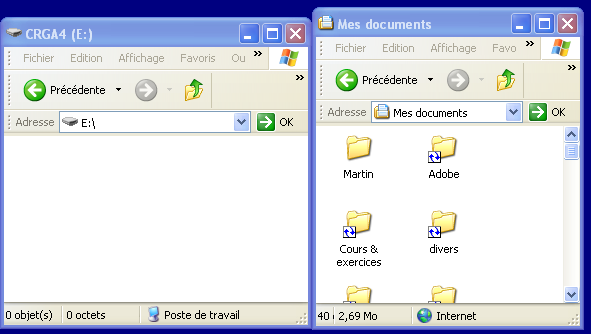 Voir aussi la fonctionMenu Fichier, « envoyer vers »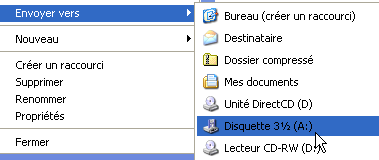 Exercice : copie sur disquetteOuvrir une fenêtre sur le dossier Mes Documents Ouvrir une autre fenêtre sur la disquette Positionner les fenêtres pour les voir les deux,Copier le dossier Martin sur la disquette, sélection du dossier, et glisser sur la fenêtre de la disquette pour faire la copie.Remarque : il existe aussi des logiciels spécifiques pour automatiser les sauvegardes avec compression des données..	r	r	-	-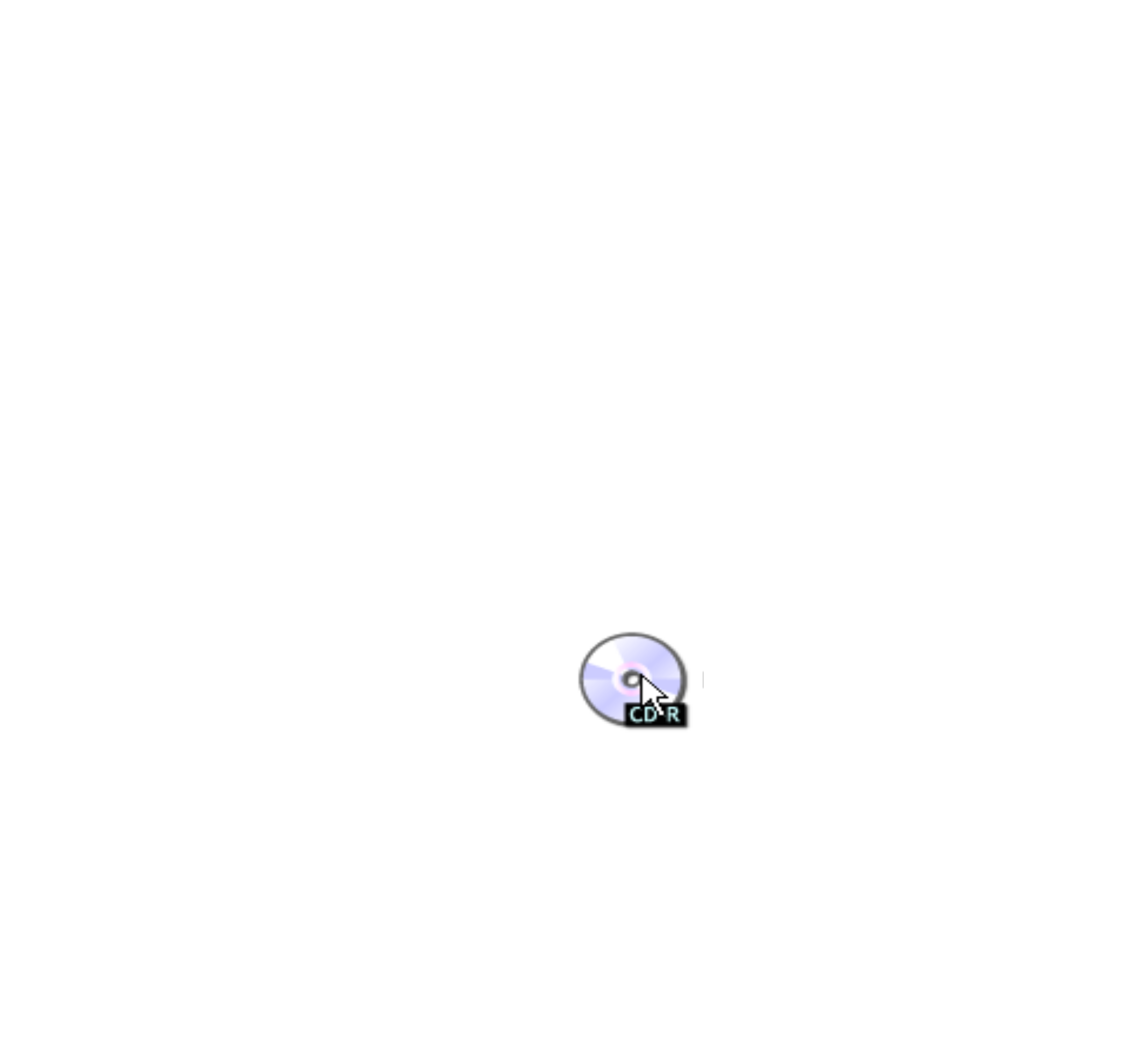 -	r	r	i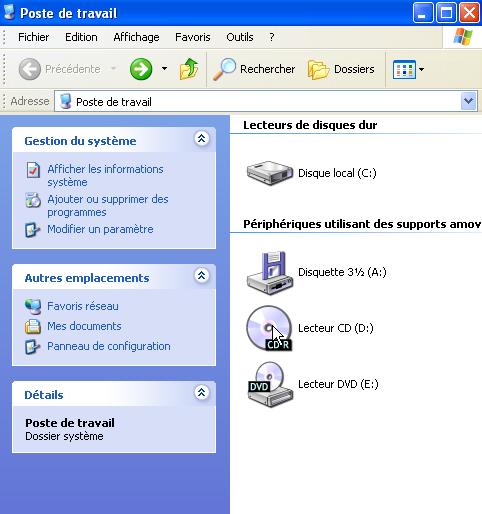 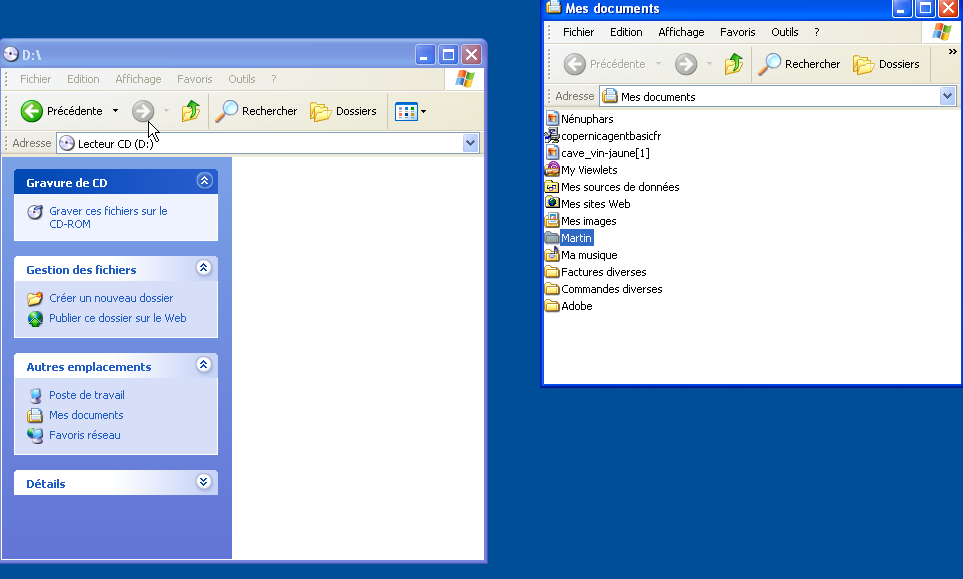 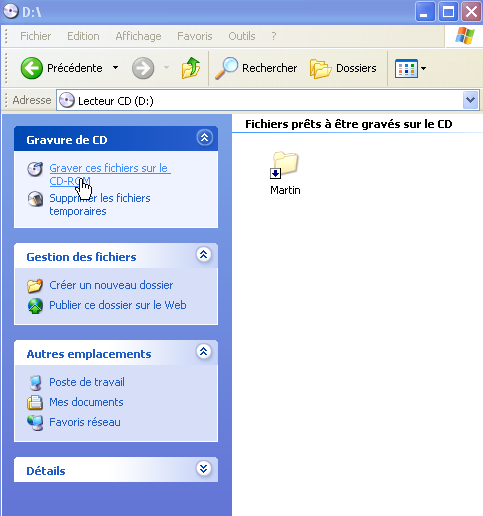 Donner le nom et valider les demandes successives…Remarque : la gravure avec le logiciel Windows ne garantit pas les copies de CD commerciaux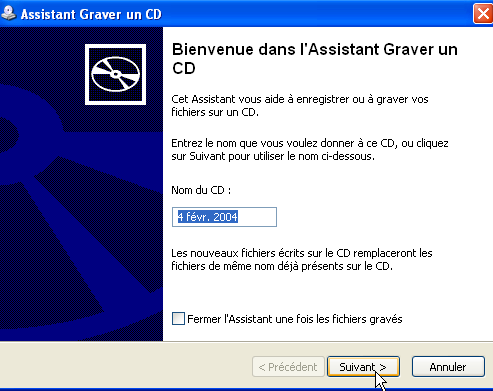 (musique ou film protégés).Remarque : il est possible d’ajouter des fichiers sur un CD-R, mais pas de les effacer.2 -  Effacement avec un CD-RW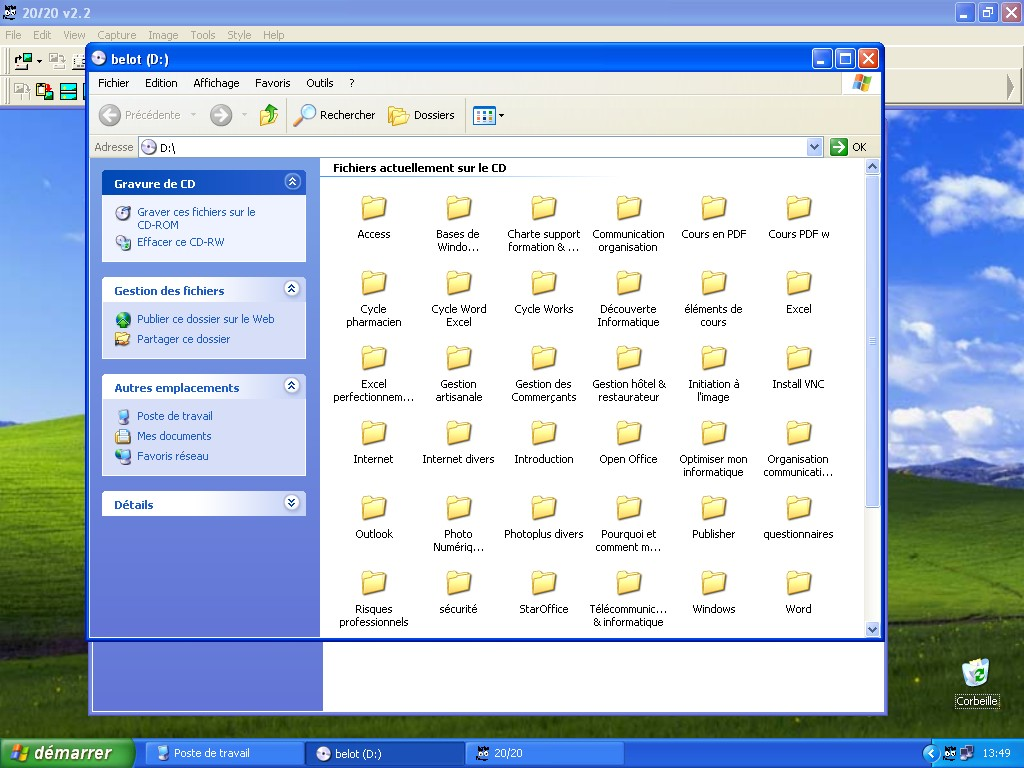 Les CD-RW sont effaçables mais pas les CD-R.Il est aussi possible de n’effacer qu’un seul élément.3 -  Avec Nero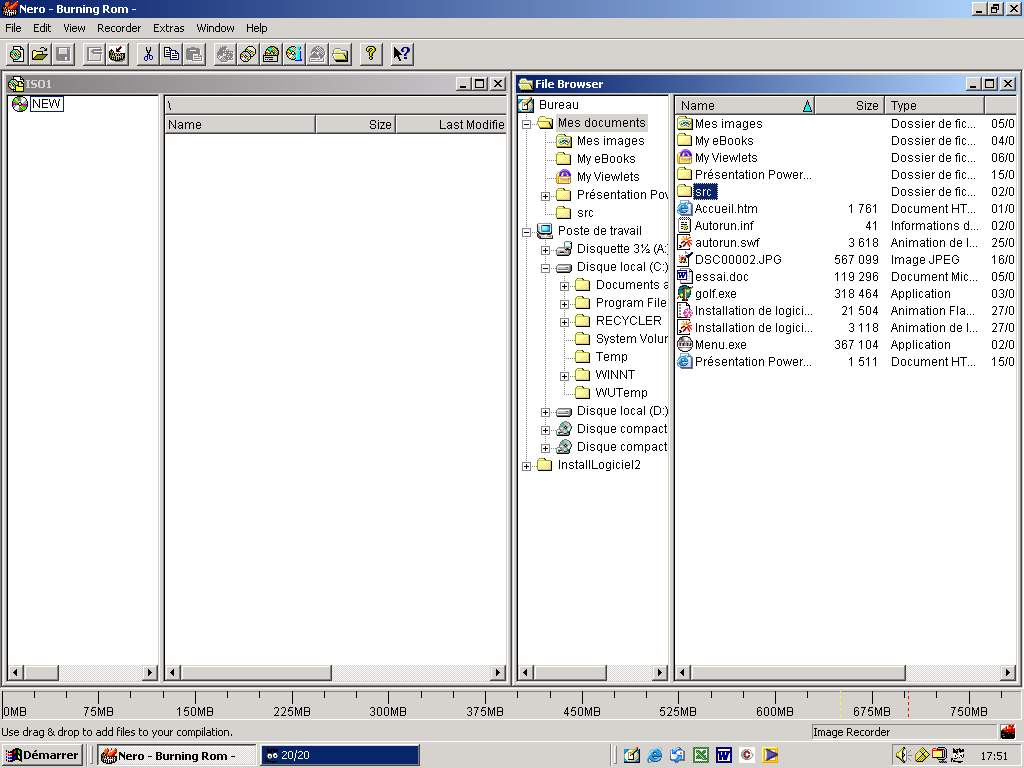 Glisser les éléments du disque vers le graveur, puis cliquer sur le bouton graver.4 -  Avec Roxio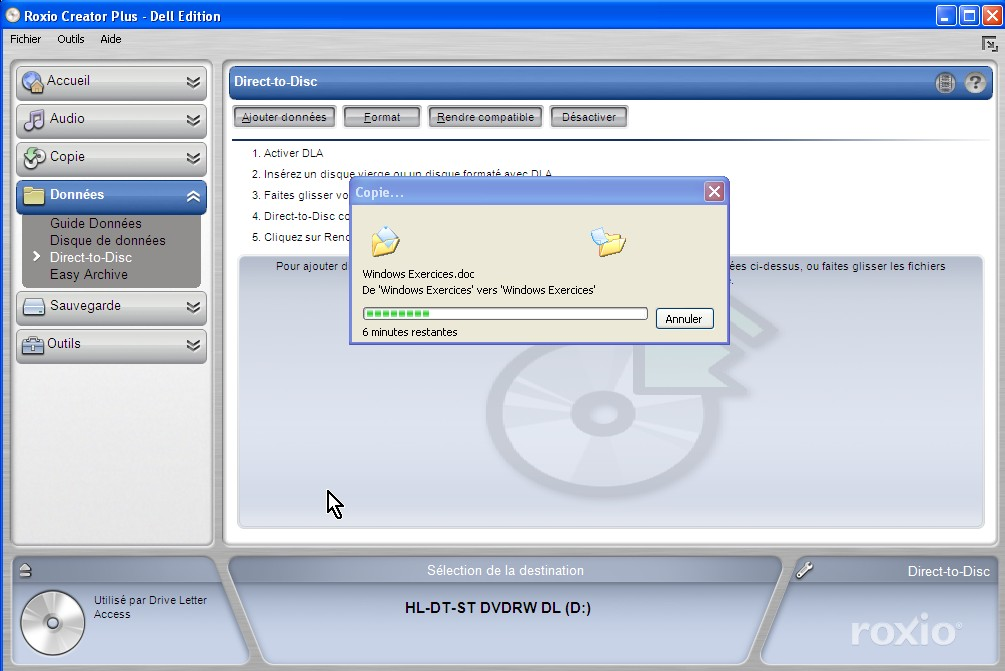 (Voir aussi avec le logiciel Easy Creator)CC.Sauvegarde élaborée (appelée aussi Backup)La sauvegarde élaborée permet des fonctions supplémentaires. Ce type de sauvegarde permet, entre autres :de compresser les fichiers pour gagner de la place, de vérifier la qualité de sauvegarde,d’automatiser le processus de sauvegarde,Voir l’option Sauvegarde (en version XP Professionnel)Menu démarrer, programmes, accessoires, outils système, sauvegardes…Ou Menu démarrer Poste de travail, Sélectionner C :, Clic droit, Propriétés, Onglet Outils, Sauvegarde…Description :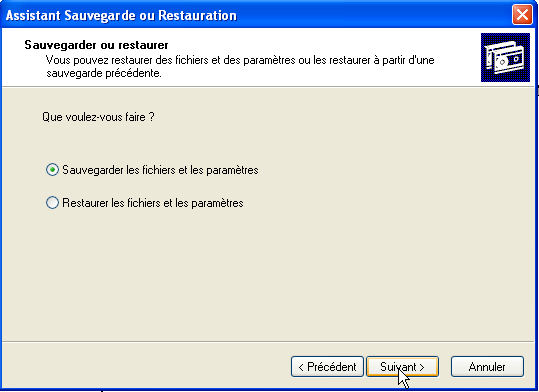 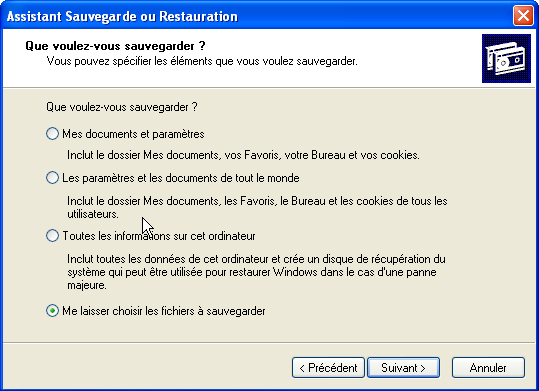 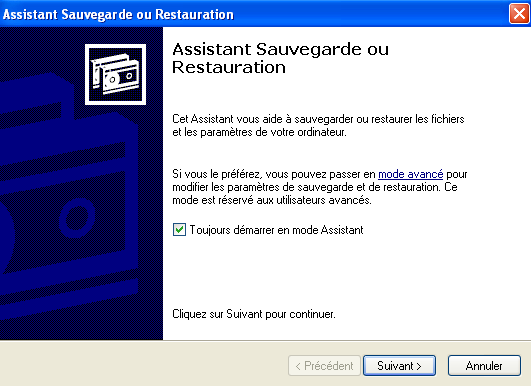 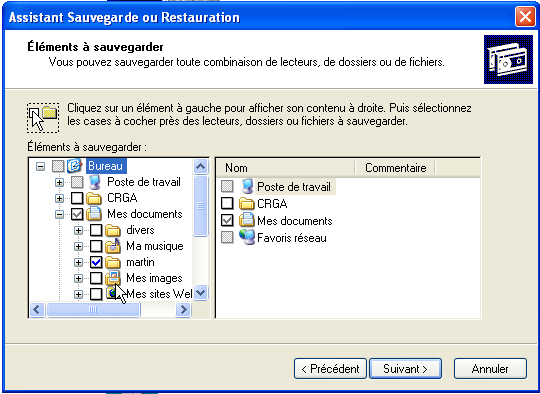 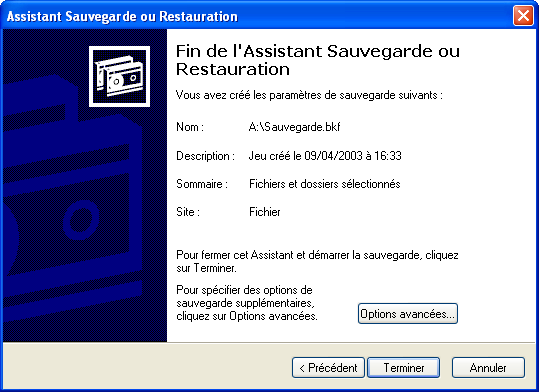 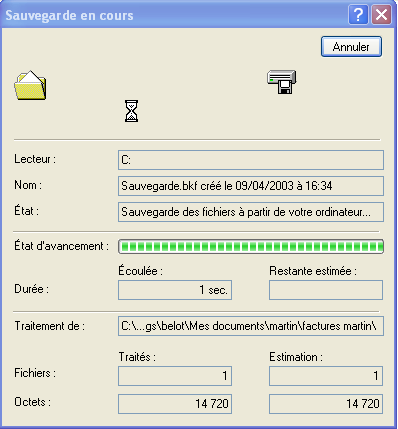 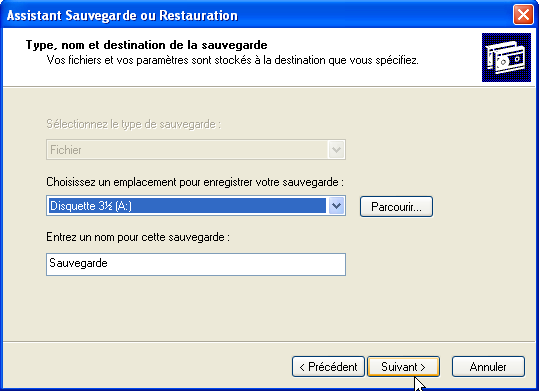 Le programme Backup est utilisable avec tous les supports magnétiques (disque, disquette, ZIP,Jazz, Streamer…) et les mémoires Flash (Clé USB).Le programme Backup de Windows n’est pas utilisable avec les CD-R ou CD-RW.DD.La corbeille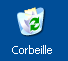 On peut glisser des documents sur l’icône de la corbeille ou sélectionner les documents puis appuyer sur la touche SUPPRPour vider effectivement la corbeille on peut faire bouton droit sur l’icône de la corbeille et« vider la corbeille ».On peut aussi faire un double clic pour ouvrir la corbeille afin de vérifier son contenu avant destruction. Pour vider effectivement on pourra dans ce cas choisir le menu « Fichier », puis« vider la corbeille »Il est toujours possible de sortir les documents de la corbeille avant destruction définitive… Avec un clic droit sur l’élément et l’option Restaurer, il est possible de le remettre à sonemplacement d’origine (l’emplacement qu’il avait avant d’être dans la corbeille).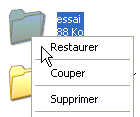 Remarque : les données ne sont plus accessibles par Windows, mais physiquement elles restent sur le disque. Il existe des logiciels destinés à effacer définitivement les données (Eraser par exemple).Remarque : Si l’on tient appuyée la touche Maj pendant l’appui sur la touche Suppr, les éléments sont directement supprimés sans transiter par la corbeille (méthode déconseillée).Remarque : lorsque l’on supprime des éléments sur la disquette (ou sur clé USB ou tout type de supports externes), ces éléments ne passent pas par la corbeille, ils sont détruits immédiatement.Exercice : vider la corbeille Afficher le contenu de la corbeille, Ressortir un document,Vider le contenu restantEE.Compresser un dossier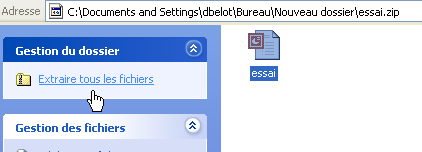 1 -  . Créer un dossier compressé Zip (pour l’envoyer sur Internet)Sur le dossier (ou sur un document) faire un clic droit :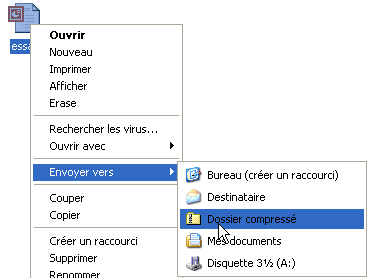 Le dossier sera créé sous le même nom mais compressé :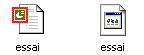 Pour le décompresser faire un double clic :Remarquez l’extension en zip.Remarque : il est également possible d’ajouter un mot de passe au dossier compressé. MenuFichier, Ajouter un mot de passe…2 -  Créer un dossier compressé (de stockage)La compression permet d’économiser de la place sur le disqueIl existe de nombreuses méthodes de compression, utilisant des logiciels spécifiques Winzip, Rar…Il existe aussi des méthodes spécifiques pour certains documents comme les images (formatJpeg par exemple).On verra ci-dessous la méthode utilisable avec Windows (si le disque est en NTFS) :Faire un clic droit sur le dossier, puis Propriétés, Puis Bouton Avancé, puis cocher la case« Compresser le contenu… »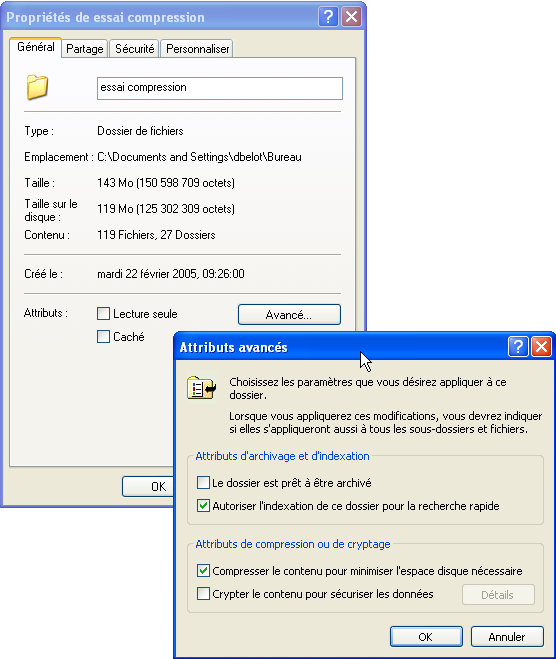 (Option non disponible dans certaines versions)FF.WinrarLogiciel de compression et décompression.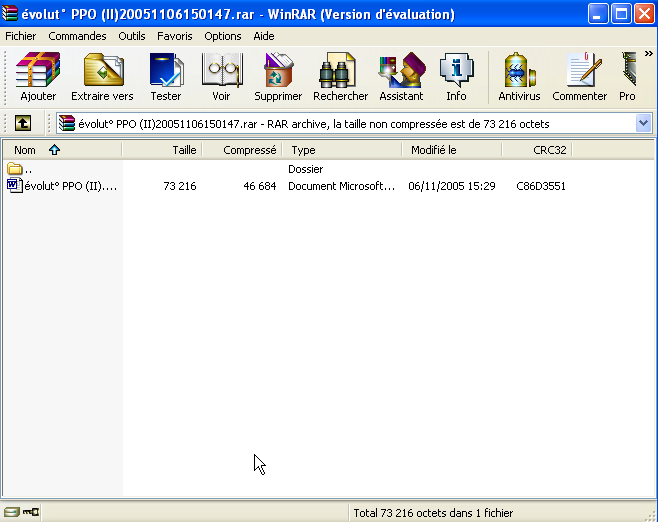 http://rarlab.com/GG.Les paramètres (ou panneau de configuration)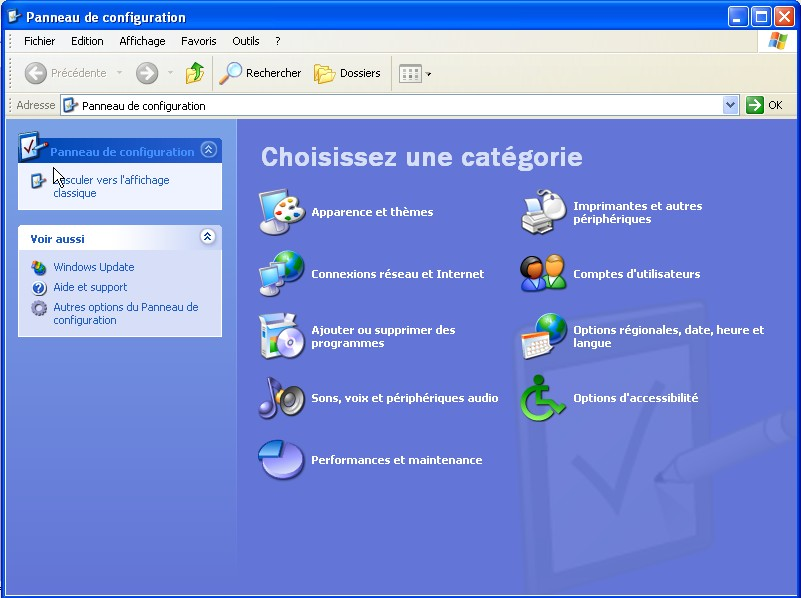 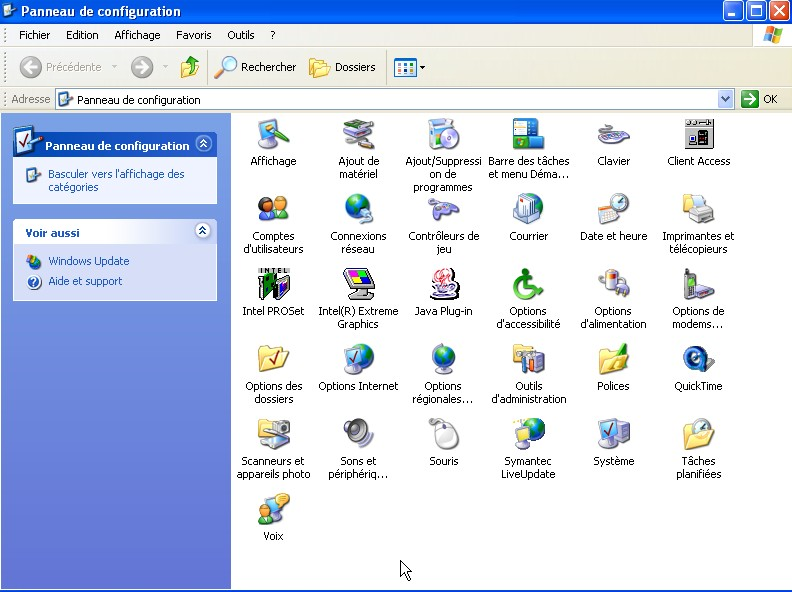 (Voir document spécifique « panneau de configuration » pour une description détaillée) Menu Démarrer, Panneau de configuration…Faire très attention aux modifications !Il est courant de dérégler l’ordinateur en changeant des éléments du panneau de configuration. Ne changer qu’un élément à la fois, le tester, en cas de doute remettre la valeur initiale.Essayer les paramètres de la souris, de l’affichage, de date et heure…HH.Lancer une application au démarrage WindowsGlisser l’icône de l’application (sans lâcher) vers le bouton démarrer, Puis sur programme,Puis sur démarrage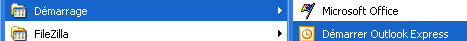 Et lâcher la souris…Pour supprimer l’élément :Clic droit sur le bouton démarrer, Explorer, Développer Programme, Démarrage,E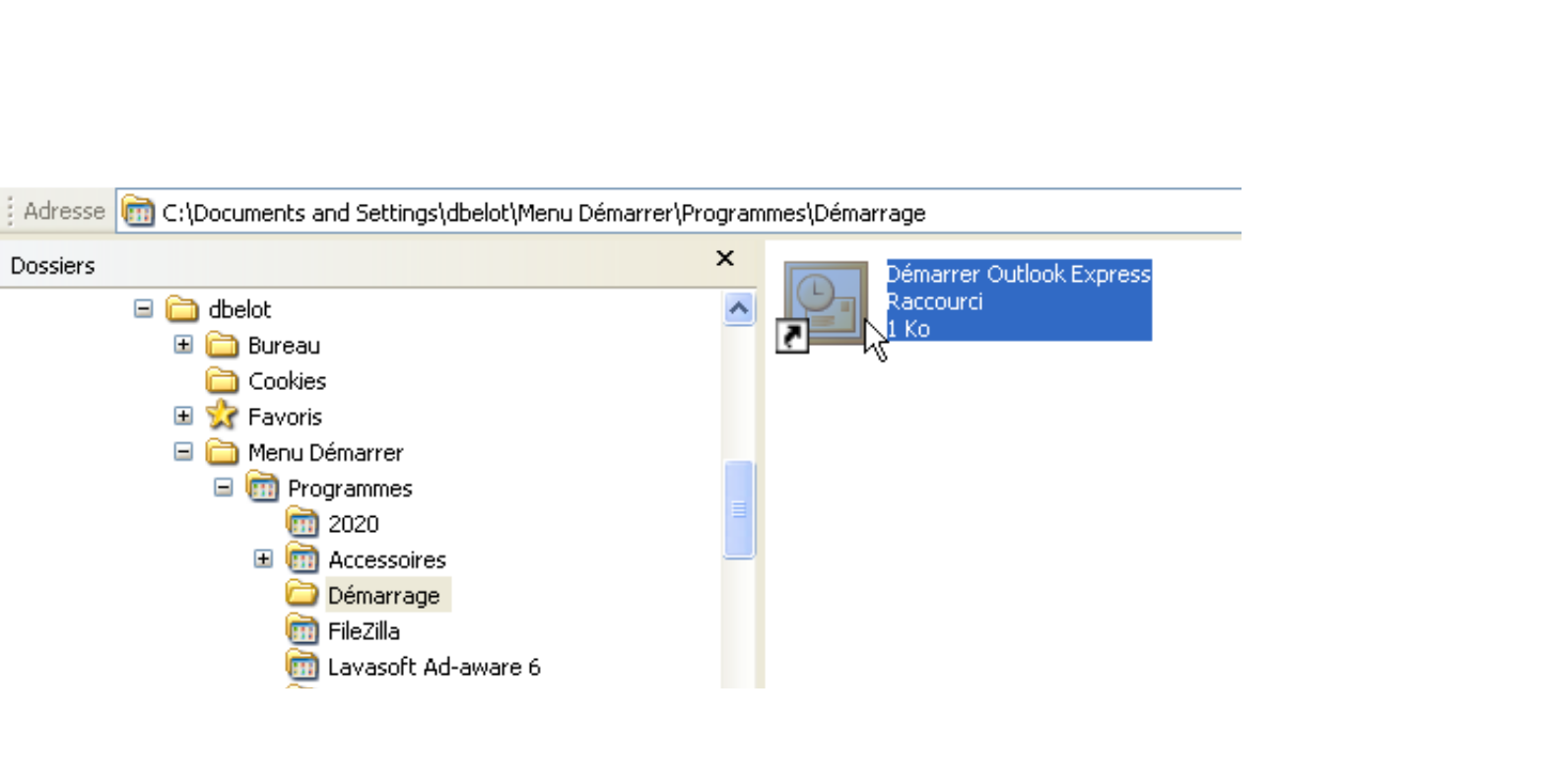 Voir aussi :Menu Démarrer, Tous les programmes, Démarrage, sélectionner l’élément concerné,  faire un clic droit et Supprimer…II. Le presse-papiersLe presse-papiers fonctionne avec les fonctions couper, copier, coller. C’est un module logiciel de Windows qui permet de transférer des éléments (texte, dessin…) depuis un logiciel vers un autre. Par exemple un dessin créé dans Paint pourra être copié dans Word.1 -  Couper, copier, coller classiqueColler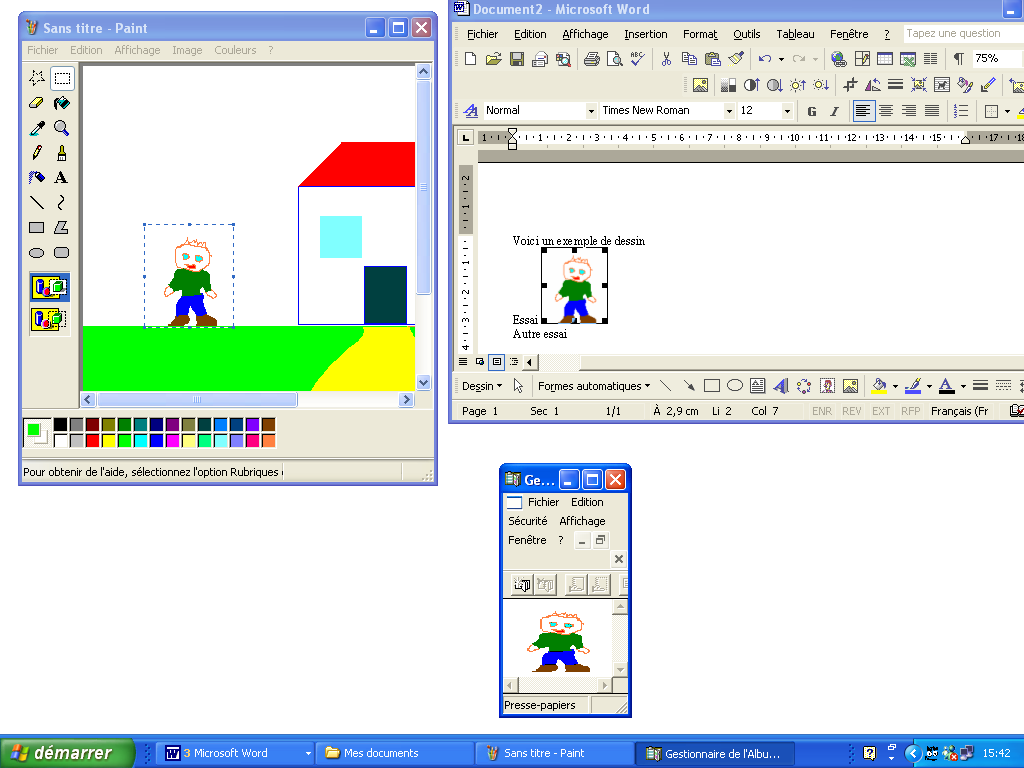 CopierPresse-papierSchéma de fonctionnement :Le « couper » fait disparaître l’objet dans l’application d’origine en le plaçant dans le presse- papiers, tandis que le « copier » le duplique.Voir les raccourcis claviers : Ctrl + CCtrl + X Ctrl + VJJ.Les imprimantes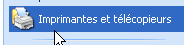 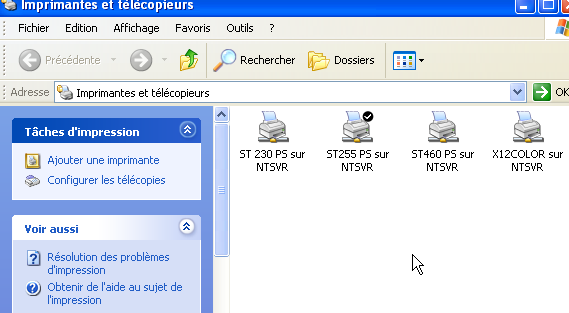 Après un double-clic sur l’icône de l’imprimante on peut voir la liste des documents en attente d’impression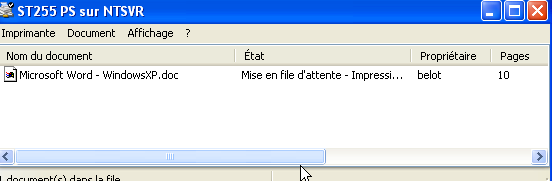 Pour supprimer un document de la file d’impression, il faut le sélectionner, puis bouton droit, puis annuler…KK.Les divers formats de documents et les extensions1 -  Notion d’extension :L’extension permet, comme l’icône, de connaître le type d’objet.En fait, c’est l’extension qui détermine l’icône et le programme utilisé pour ouvrir le document.doc	Document	Trait.Texte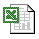 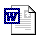 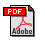 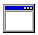 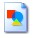 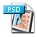 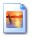 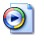 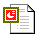 WordLL.Gérer les extensions et leur ouverture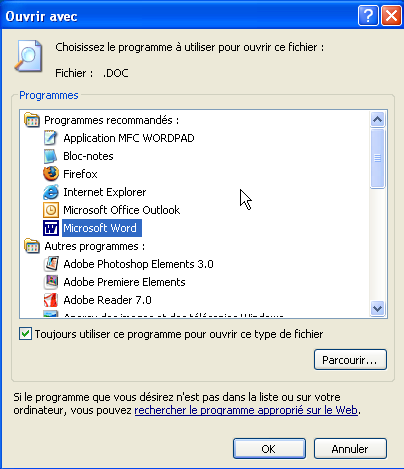 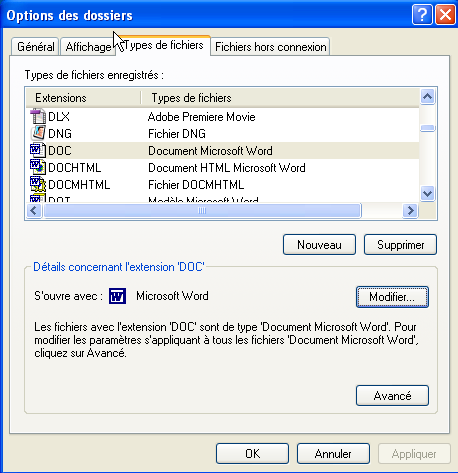 1 -  Modification des choix de programmes liés aux extensionsMenu Démarrer, Panneau de configuration, Options des dossiers, Onglet Type de fichiers…En fait il existe un endroit dans l’ordinateur où sont mémorisés les extensions possibles et les logiciels utilisés (comme sur le tableau ci-dessus).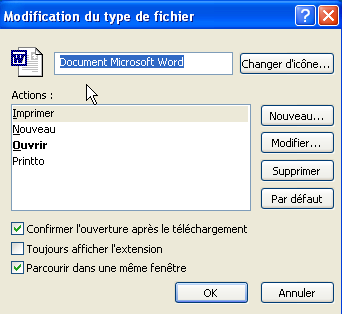 Ce tableau est mis à jour lors de l’installation (ou la désinstallation) d’un logiciel.2 -  Pour afficher les extensionsMenu Démarrer, Panneau de configuration, Options des dossiers, Onglet Affichage, Case Masquer les extensions dont le type est connu…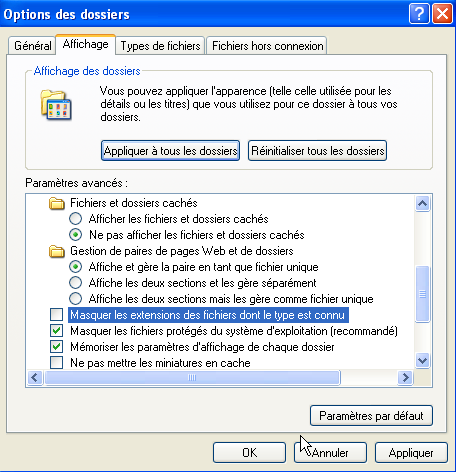 (Dans un dossier on peut aussi choisir : Menu Outils, Options des dossiers, Onglet Affichage…) Remarque : Dans certains cas il peut être utile d’afficher les extensions pour des raisons de sécurité (Internet).MM.Ouvrir un document texte pour le convertir(Ex Word)Si le document texte n’a pas été créé avec le logiciel Word, on peut tenter d’ouvrir le document avec Word. Pour cela, il suffit de lancer l’exécution de Word, puis depuis Word utiliser la fonction ouvrir pour accéder au document concerné.On peut par exemple convertir ainsi des documents de Works vers Word.Il existe aussi la une possibilité « Ouvrir avec »Pour cela sélectionner le document, puis faire un clic droit et choisir « Ouvrir avec … »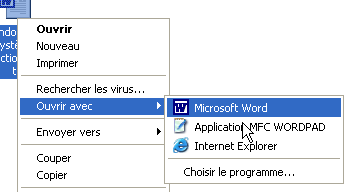 Remarque : ce cas est également intéressant pour les photos. Il est courant de disposer de plusieurs logiciels de traitement photo (exemple : Aperçu des images et Photoshop).On  peut,  par  exemple,  souhaiter  utiliser  « Aperçu  des  images »  pour  voir  les  photos  et« Photoshop » si l’on veut les modifier.NN.Interruption de programme (en cas de blocage)Si un programme se bloque et seulement dans ce cas faire :Les touches CTRL puis ALT puis SUPPR (en les maintenant enfoncées) Le programme qui bloque est marqué (Pas de réponse)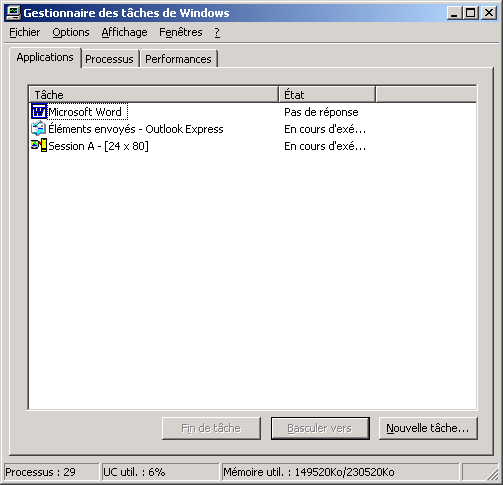 Sélectionner la tâche concernée par un clic.Vous pourrez interrompre la tâche (programme) en actionnant le bouton Fin de tâche.Après quelques secondes ce message apparaît,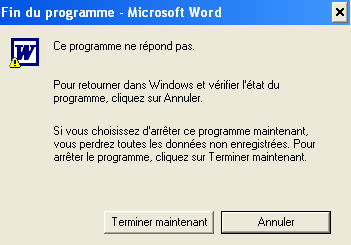 Valider fin de tâche…Exercice : Interruption de programmeLancer le logiciel Word et le logiciel PaintInterrompre le logiciel Word (après un CTRL+ALT+SUPPR)OO.Installation de logicielsEn général, lors de l’introduction du Cd-rom, la procédure d’installation se déclenche toute seule.Sinon chercher l’icône d’installation sur le CD-ROM.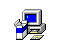 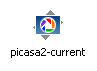 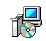 Exemple d’installation d’un logicielL’exemple suivant est inspiré du logiciel Picasa.Les divers logiciels peuvent éventuellement avoir des questions ou étapes supplémentaires mais les cas courant suivent les mêmes étapes que celles décrites ci-dessous.1 -  AvertissementDans  certains  cas  un  avertissement de  sécurité sera proposé,  afin  de  vérifier  l’accord  de l’utilisateur. Le but est de vérifier que le logiciel n’est pas installé par un logiciel pirate.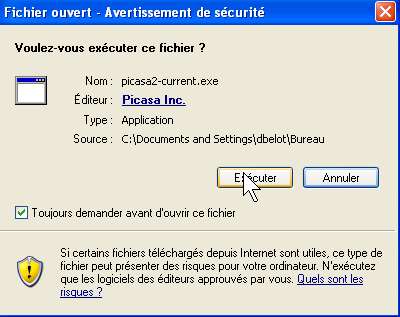 2 -  Acceptation licence (ou contrat)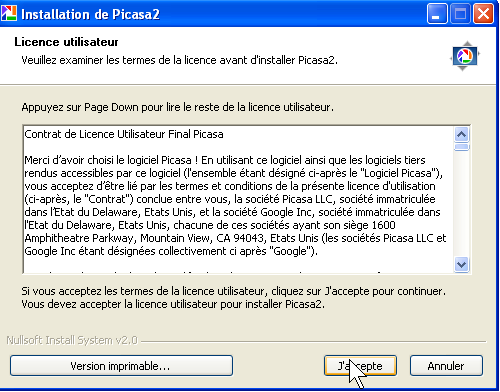 Vous donnez votre accord contractuel sur l’usage du logiciel.3 -  Choix de l’emplacement d’installationHabituellement le logiciel est installé dans le dossier « Program Files » de l’unité C : (Si vous souhaitez un autre emplacement cliquer sur parcourir).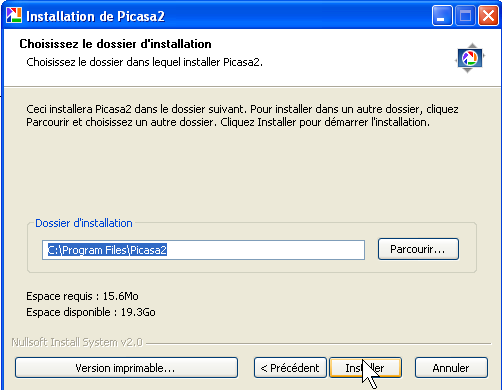 4 -  Copie des éléments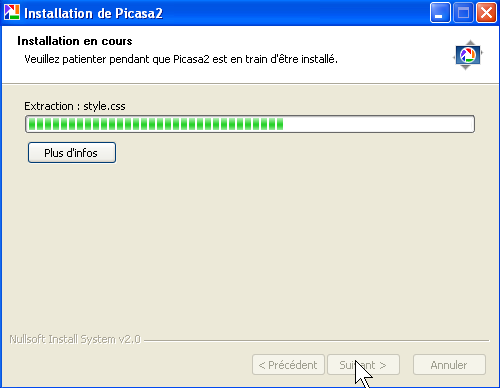 Les éléments du logiciel sont copiés dans le dossier défini à l’étape précédente.5 -  Achèvement de l’installation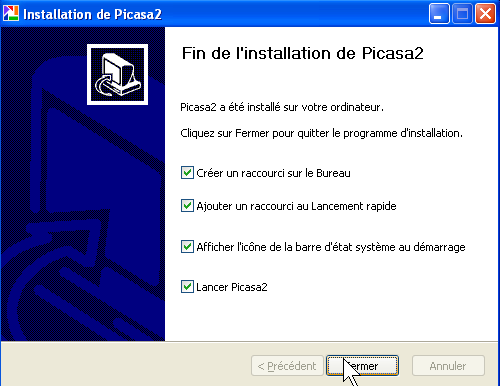 Le logiciel est installé.Remarque : pour installer certains logiciels il est conseillé de  désactiver (temporairement) l’anti-virus durant l’installation. Certains logiciels imposent cette démarche (c’est écrit sur la documentation).Pour cela, faire un clic droit sur l’icône de l’anti-virus (en bas à droite).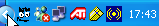 Décocher la case « Activer la protection en temps réel du système de fichiers»A partir de ce moment l’anti-virus n’est plus opérationnel (temporairement). Veiller dans ce cas à ne pas être connecté à Internet durant que l’anti-virus n’est plus actif.Exercice : Installation logicielPanneau de configuration,Ajout suppression de programmeSélection du logiciel « Picasa » (s’il est installé) Cliquer sur supprimer pour désinstaller le logiciel. Introduire le CD-Rom, cliquer sur l’icône d’installation, Et valider les diverses étapes.PP.Désinstallation de logicielRemarque :  Attention  pour  désinstaller  un  logiciel  il  ne  faut  pas  supprimer  le  dossier correspondant. Il faut impérativement utiliser la procédure de désinstallation décrite ci-dessous.Menu démarrer, paramètres, panneau de configuration, ajouter ou supprimer des programmes…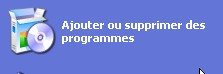 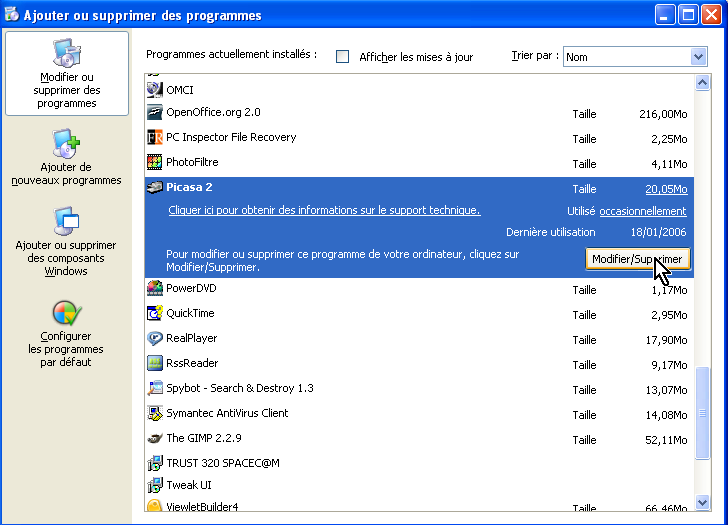 Bien que cette option s’appelle « Ajouter ou supprimer des programmes », habituellement, on n’utilise pas cette procédure pour installer, car l’introduction du CD-ROM dans le lecteur déclenche directement l’installation.On utilise cette procédure essentiellement pour désinstaller un logiciel.Remarque : attention au repositionnement en fin de désinstallation. Ne pas supprimer d’autres logiciels.Remarque : avec certains logiciels (anciens) il existe un module de désinstallation fourni lors de l’installation. Ce module est associé au menu du programme concerné.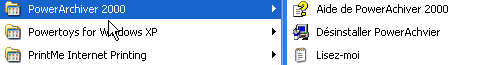 QQ.Schéma du processus d’installation logiciel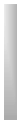 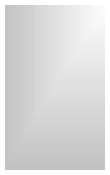 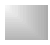 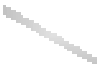 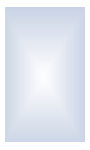 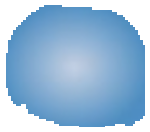 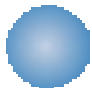 Program FileLogiciel ALogicielAssistantd’installationLo giciel BLogi- essaidu logiciel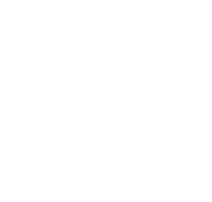 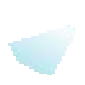 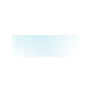 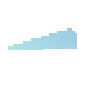 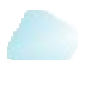 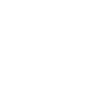 WindowsDLL XClé CAClé CBDLL YDLL Z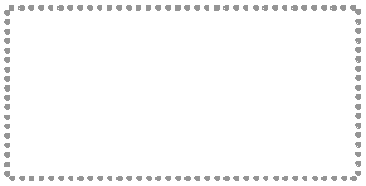 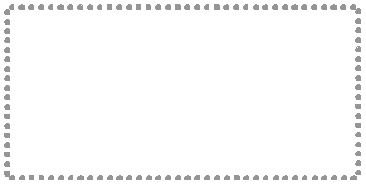 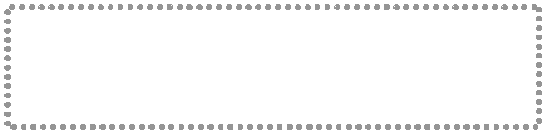 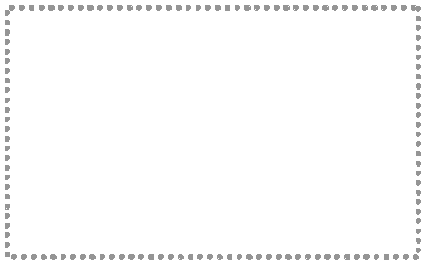 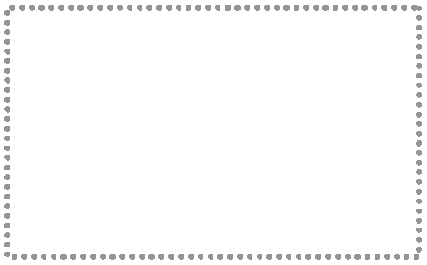 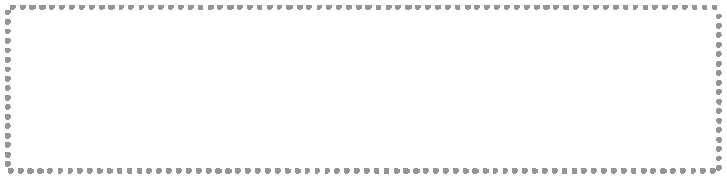 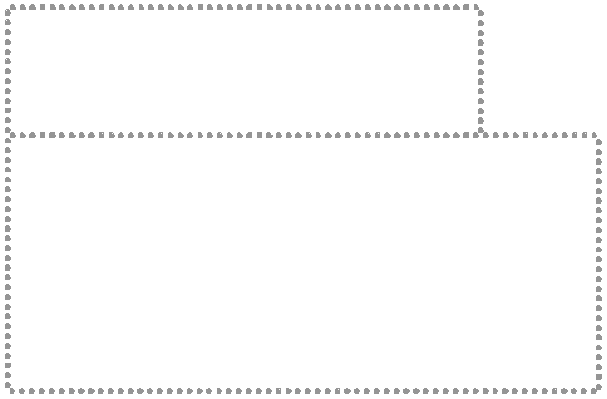 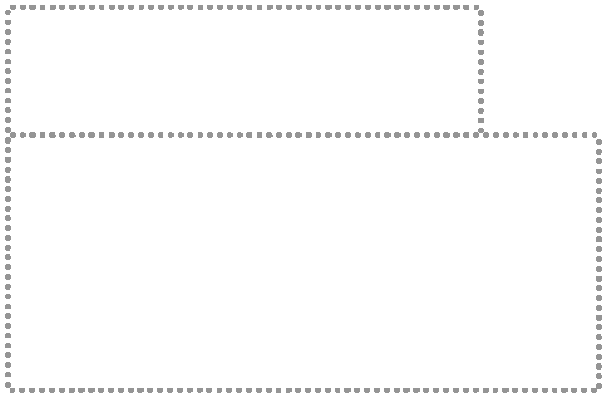 Clé CCL’assistant   d’installation   crée   un   dossier   dans   le   dossier   « Program   Files »,   ajouteéventuellement une ou plusieurs DLL dans le dossier « Windows », et ajoute certaines clés dans la base des registres.RR.La défragmentationLe « défragmenteur » permet de réorganiser le disque afin d’améliorer les performances. Menu démarrer, poste de travail, sélectionner le disque, clic droit, propriétés, Onglet Outils…Sélectionner C :Puis bouton « Défragmenter »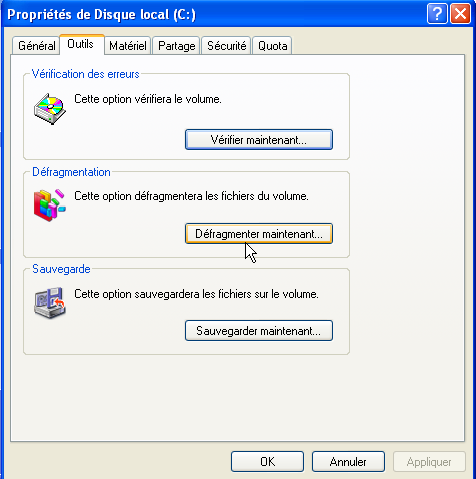 Sélectionner	le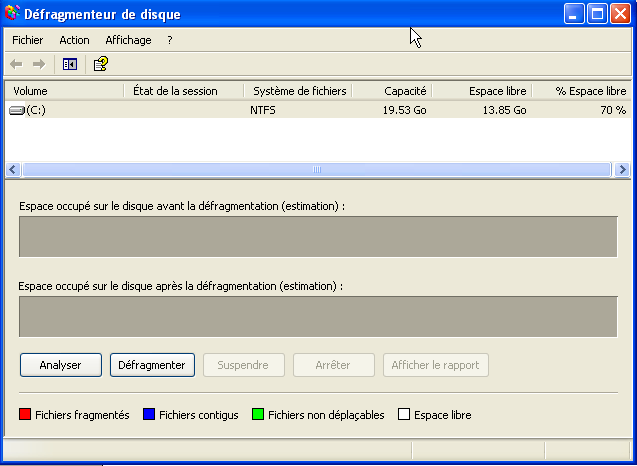 disque, par un clic(Remarque : on peut aussi faire Menu Démarrer, Tous les programmes, Accessoires, Outilssystème, Défragmenteur…)Exercice : défragmentationRéaliser une défragmentationSS.Vérification des erreurs (Scandisk)Ce logiciel doit être exécuté dans des cas exceptionnels, si l’on soupçonne des problèmes au niveau de l’écriture sur le disque.Ce logiciel va parcourir le disque pour en vérifier la cohérence. Ce traitement peut être utile si des erreurs fréquentes existent.(Menu démarrer, Poste de travail, Sélectionner le Disque local C : Clic droit, Propriétés, Onglet Outils, Vérification des erreurs…)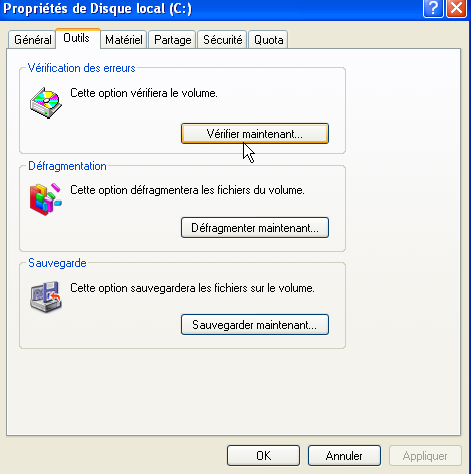 Bouton Vérifier Maintenant…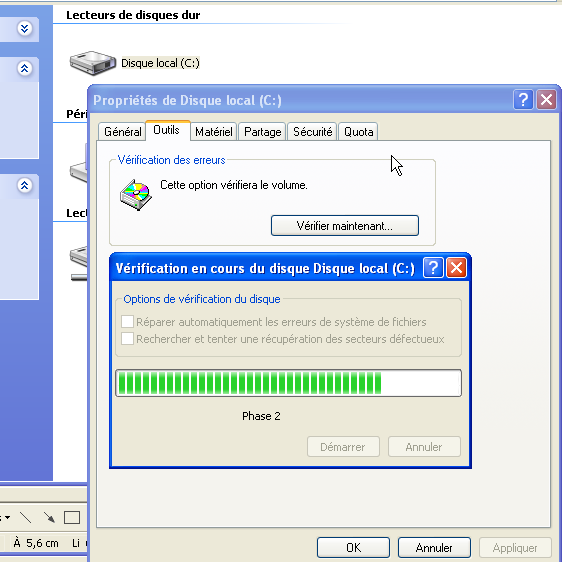 Dans certains cas, il faudra cocher les cases destinées à tenter une réparation. Dans ce cas l’opération sera exécutée au redémarrage du système.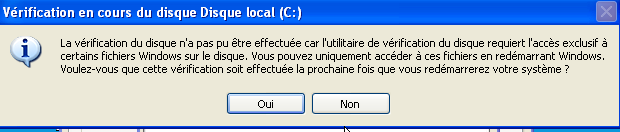 TT.Nettoyage disqueClic droit sur le disque, propriétés…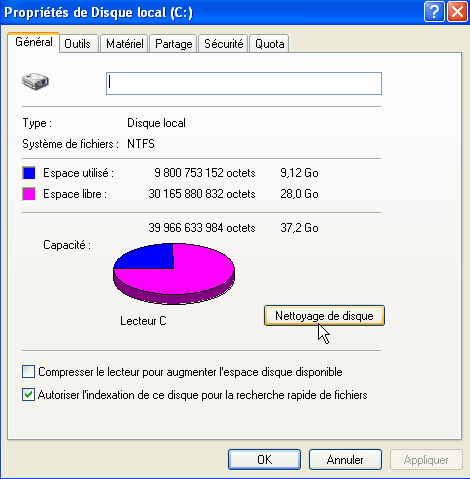 (Remarque : on peut aussi faire Menu Démarrer, Tous les programmes, Accessoires, Outils système, Nettoyage de disque…)Cette fonction permet de supprimer un certain nombre de fichiers temporaires de Windows et de compresser les fichiers peu utilisés.Cette fonction permet de gagner éventuellement un peu de place.UU.Recommandations sur les pannes logiciellesEn cas de blocage de programme (appelé aussi « plantage »), localiser le programme en cause(option CTRL+ALT+SUPPR), interrompre ce programme.Enregistrer les autres travaux et redémarrer de préférence l’ordinateur.Si le blocage revient sur le même programme avec un document identique, c’est sans doute le document qui est en cause. Détruire le document concerné.Si le blocage revient régulièrement sur le même programme avec d’autres documents, c’est sans doute le programme qui est en cause.Si le problème persiste, il sera conseillé de désinstaller le programme, puis le réinstaller. L’opération de désinstallation et réinstallation ne pose, en général, pas de problème particulier, si l’on dispose bien des Cd-rom d’origine et les codes.(Remarque : avec les nouveaux ordinateurs, les CD ne sont pas livrés sous formes physique. Ils sont stockés sur une partition spécifique et il appartient à l’utilisateur de les créer lors de la première utilisation)Pour une application professionnelle (comptabilité, gestion de facturation…), il peut être délicat de récupérer les données4. En cas de doute se faire assister par un professionnel.Si ces divers correctifs ne sont pas suffisants, il sera conseillé de réinstaller Windows.Attention la réinstallation de Windows est légèrement plus délicate que l’installation d’un logiciel d’utilisateur. Il faut veiller à disposer des divers drivers5. En cas de doute il est conseillé de faire réaliser cette opération par un professionnel.Dans tous les cas il sera toujours conseillé de faire :une  défragmentation  (qui  réorganise)  assez  régulièrement  (une  fois  par  mois  par exemple).Une vérification des erreurs (ou scandisk qui teste et corrige) si besoin (en cas de pannes trop fréquentes). Ce cas est assez exceptionnel.Un nettoyage si besoin de place.Remarque concernant le CD de Windows :Vérifier que vous êtes bien en possession du CD contenant Windows.Ne pas introduire le CD de Windows si votre intention n’est pas une réinstallation, en effet dans certaines conditions vous risquez de valider une demande de réinstallation.4 Comptabilité, gestion commerciale…5 Ou pilotesVV.Divers problèmes1 -  Provoquer l’arrêt de l’ordinateurAppuyer  sur  le  bouton  de  mise  sous  tension  pendant  8  secondes,  provoquera  l’arrêt  de l’ordinateur.2 -  Décoincer un CD  dans le lecteur CD (ou DVD)Introduire délicatement une pointe (de trombone par exemple) dans le petit trou qui apparaît sur la face avant du lecteur.3 -  « Clipser » un CD sur le plateau du lecteur CDDans la plupart des lecteurs de CD, il faut enclencher délicatement le CD sur le plateau du lecteur, sinon le CD risque de rester bloqué dans le lecteur.4 -  Si la souris ne répond plusC’est  souvent  un  problème  de  connexion.  Vérifier  les  connexions,  si  besoin  redémarrer l’ordinateur.Remarque :  il  est  possible  avant  de  démarrer  d’effectuer  un  enregistrement  de  document uniquement avec le clavier : Touche Ctrl+S, touche Entrée…Plusieurs touches permettent de se passer temporairement de la souris (Ctrl, Windows, Alt, Tab…)5 -  Si le clavier ne répond plusC’est  souvent  un  problème  de  connexion.  Vérifier  les  connexions,  si  besoin  redémarrer l’ordinateur.6 -  Basculement écran (portrait, paysage…)Avec les touches Ctrl+Alt+flèches(Flèches droite, gauche, haut, bas)7 -  Démarrer en mode sans échecEn appuyant la touche F8 lors du démarrage, certaines fonctions de Windows sont désactivées.Il  est  alors,  par  exemple,  possible  de  supprimer  des  fichiers  verrouillés  ou  réparer  des connexions réseau.Ou si apparaissent des problèmes liés à certains drivers ou certains logiciels liés au démarrage.WW.Windows Update6Pour effectuer les mises à jour des produits liés à Windows (et pour lesquels on dispose de la licence).Cette mise à jour ne peut se faire que par Internet.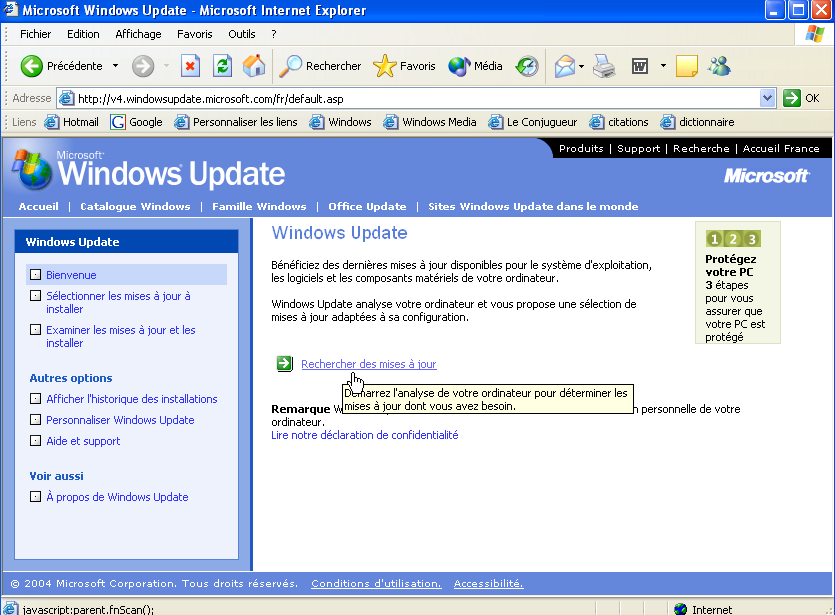 Dans Internet explorer, Menu outils, Windows Update…Il existe 3 types de mises à jour :Mise à jour prioritaires (qu’il est fortement recommandé d’installer) Mises à jour générales de Windows (facultatives)Remarque : un service Pack est un ensemble de mises à jour regroupées.1 -  Installation exclusiveCertaines mises à jour sont dites « exclusives », il faut dans ce cas les installer seules (installer seulement un module à la fois et refaire l’opération pour les autres modules).Il est possible d’automatiser la mise à jour pour qu’elle se réalise dès qu’une connexion Internet est effectuée.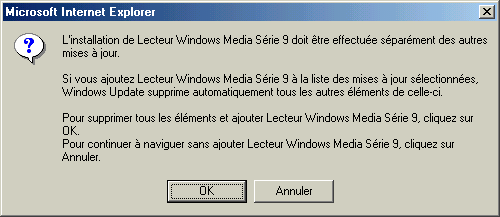 6 Update = Mise à jour2 -  Mise à jour automatique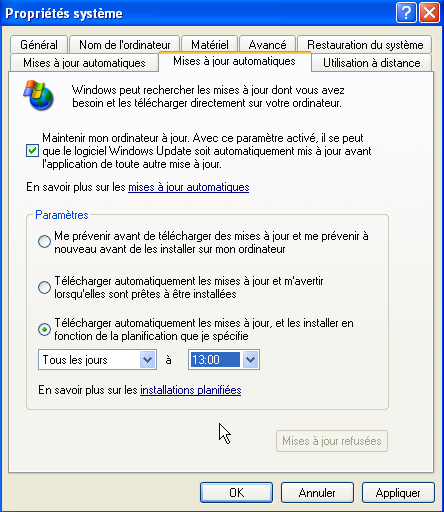 Menu Démarrer, Panneau de configuration, Mises à jour automatiques…À   vérifier selon les versions. Il faut éventuellement installer un module préalable (Module téléchargeable lui-même avec Windows Update).Dans certains cas, faire un clic sur l’icône ou sur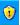 Exercice : actualisation Windows UpdateFaire une recherche d’éléments, puis une mise à jour de WindowsXX.Les points de restaurationCette technique permet de mémoriser l’état de Windows et ses réglages.Cette technique est utile en cas de problème à la suite d’une modification malencontreuse du système ou la suite d’une installation de logiciel ou matériel.Remarque : Cette technique ne concerne que Windows et les programmes et non pas	les documents. Dans certains cas il faut éventuellement essayer plusieurs points de restaurations pour trouver une situation stable. On peut même annuler une restauration.Certaines  opérations  provoquent  automatiquement  des  points  de  restauration,  mais  il  est judicieux de les provoquer manuellement avant de réaliser une opération délicate.Menu Tous le Programmes, Accessoires, Outils système, Restauration du Système…1 -  Créer un point de restauration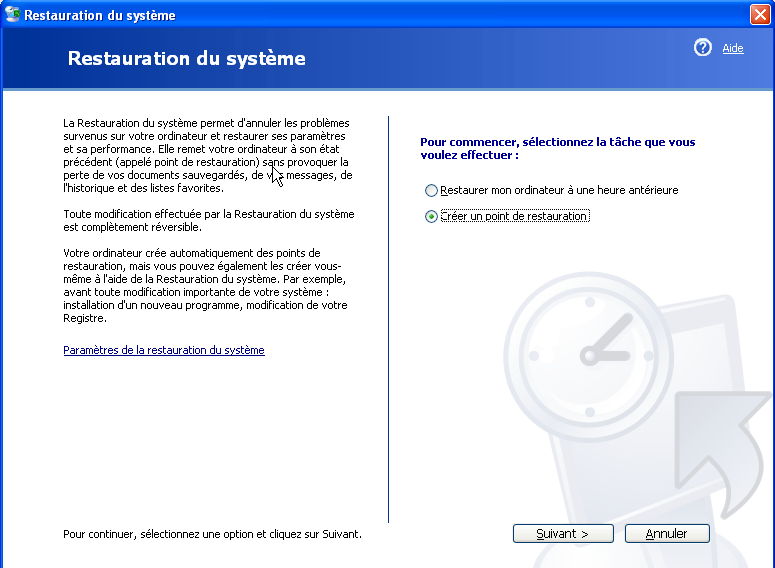 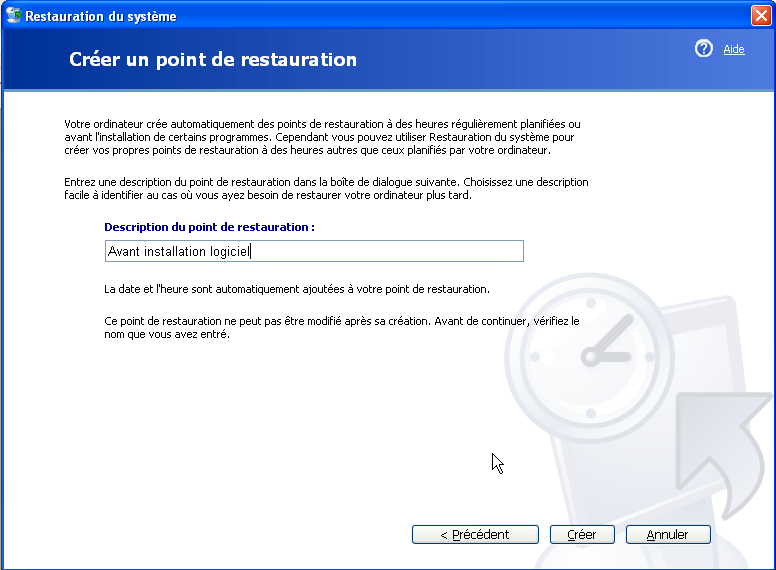 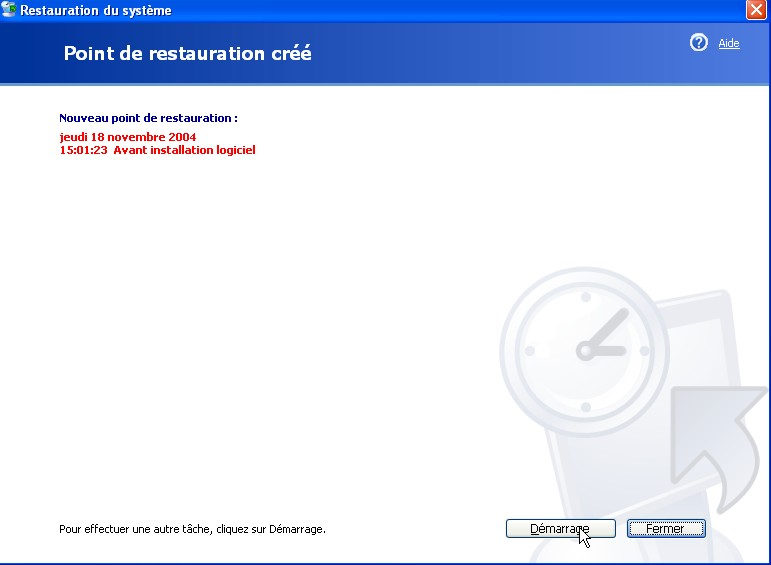 2 -  Restaurer le système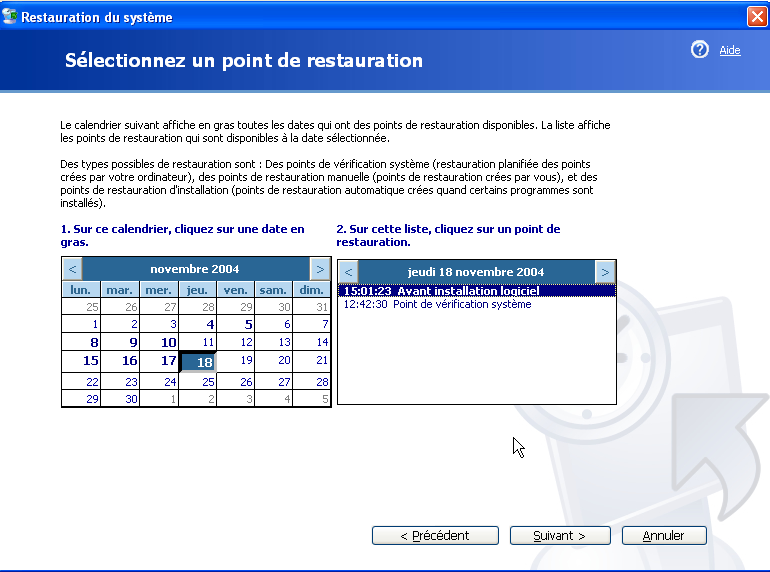 YY.Gestion zone de notification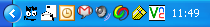 Clic droit dans la zone (dans la zone mais pas sur une icône)… Propriétés, Bouton Personnaliser…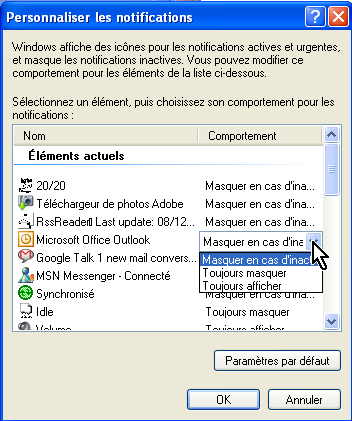 ZZ.Le partage de données sur un réseau simple1 -  Les dossiers partagés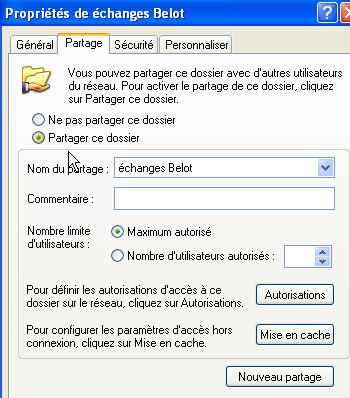 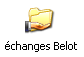 2 -  Le réseau3 -  Les favoris réseauxMise en œuvre du partage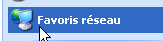 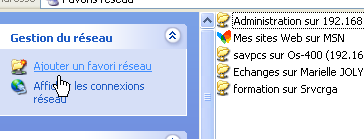 Choisir poste de travail, choisir l’unité, puis clic droit…Exercice :Partager le dossier MartinAccéder au dossier d’un autre ordinateurAAA.Gestion des pilotes (ou Drivers)Menu Démarrer, Panneau de Configuration, Système, Onglet Matériel…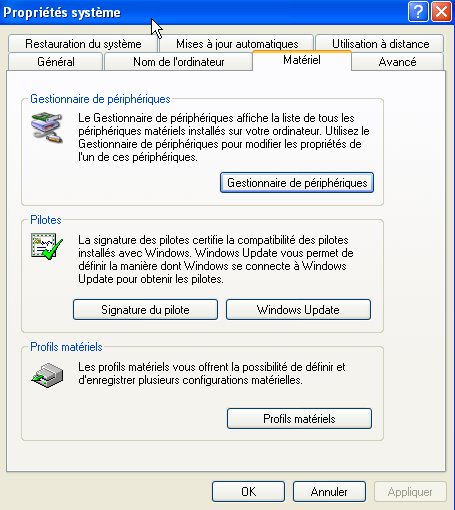 Bouton gestionnaire de périphérique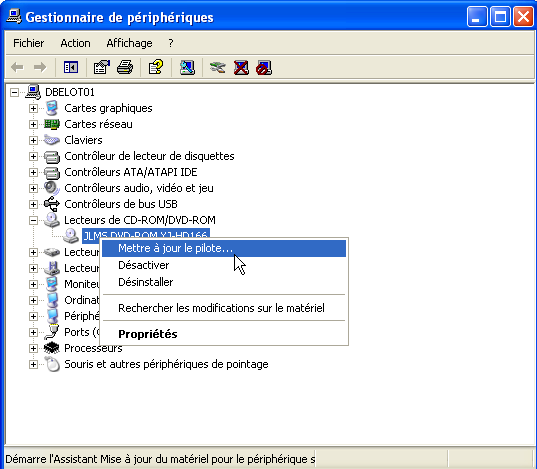 Cliquer sur le + de l’élément concerné, Sélectionner, Clic Droit, Mettre à jour…. (Voir aussi Désactiver et/ou Désinstaller…)BBB.Diverses techniques (Pour Information)1 -  MSCONFIG (et démarrage)Bouton Démarrer, Exécuter, msconfig…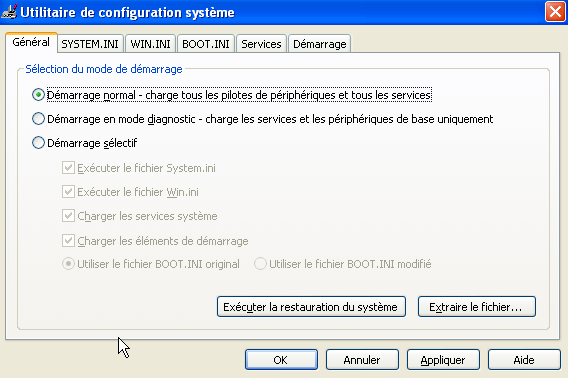 Programmes lancé au démarrage (Juste après Windows)Voir : http://assiste.free.fr/p/liste_de_demarrage/index.php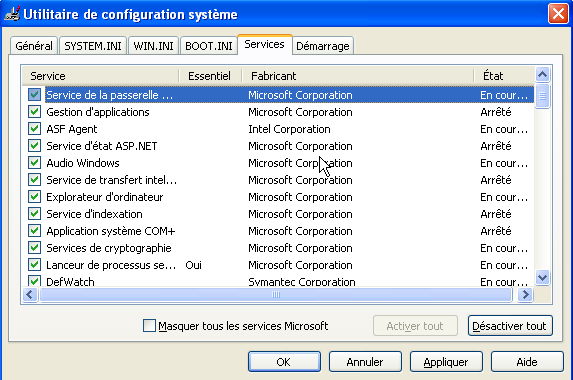 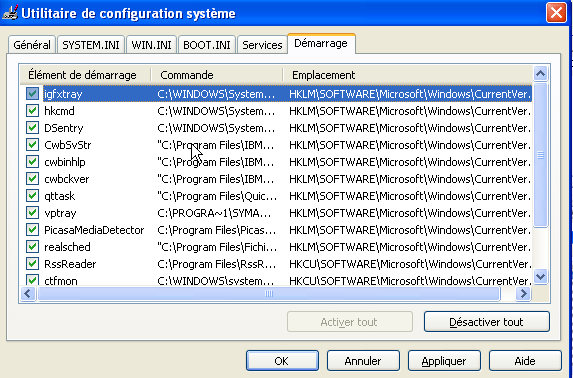 Pour connaître les programmes utiles.2 -  Base de registre (et éditeur de registre)Menu Démarrer, Exécuter, « regedit »…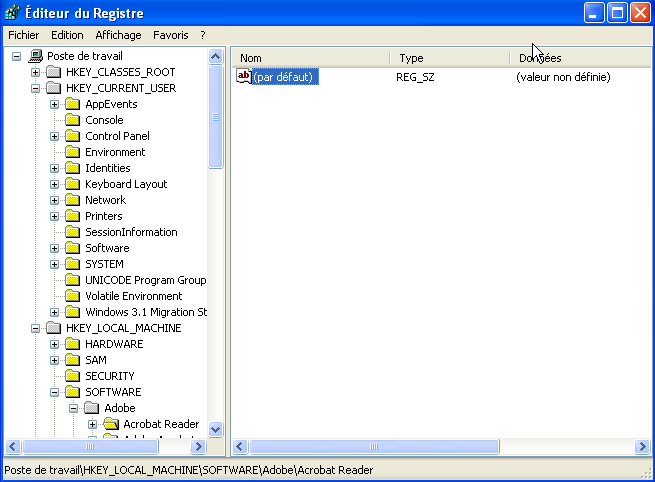 Attention : la base de registre comporte l’essentiel des réglages de base de Windows. Il faut être extrêmement prudent lors des modifications.Les modifications sont, en général, réservées à un public averti.Remarque :  Voir  l’utilisation  de  CCleaner  (ou  EasyCleaner)  pour  « nettoyer »  la  base  de registre.3 -  Gestion ordinateurClic droit sur poste de travail, Gérer…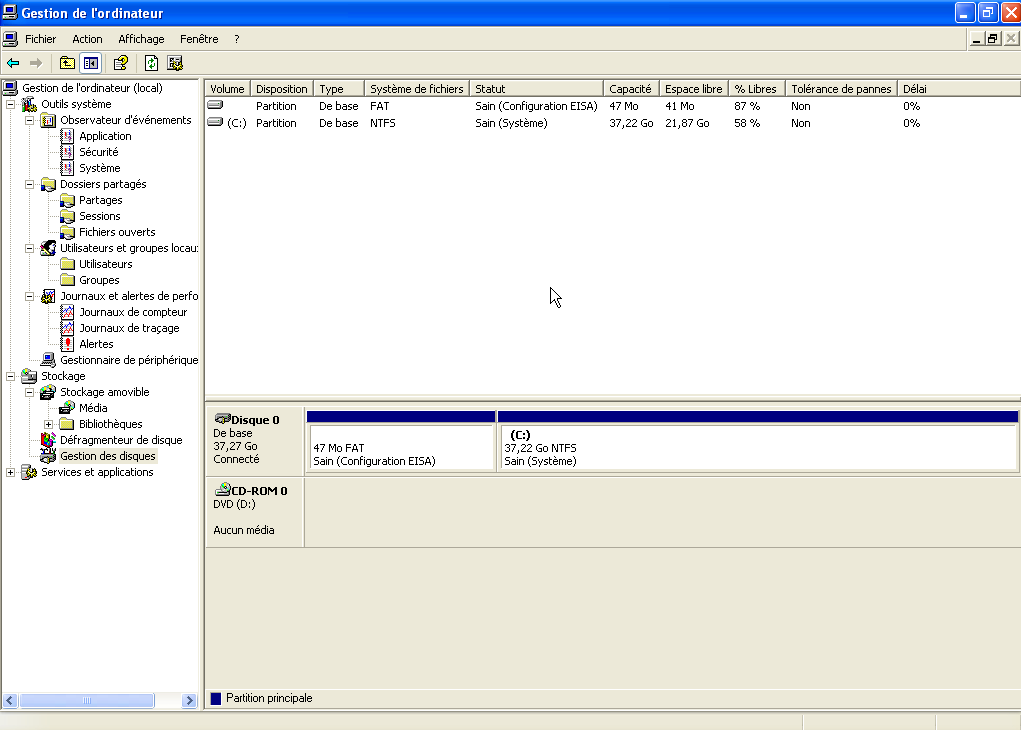 4 -  ServicesBouton Démarrer, Exécuter, services.msc…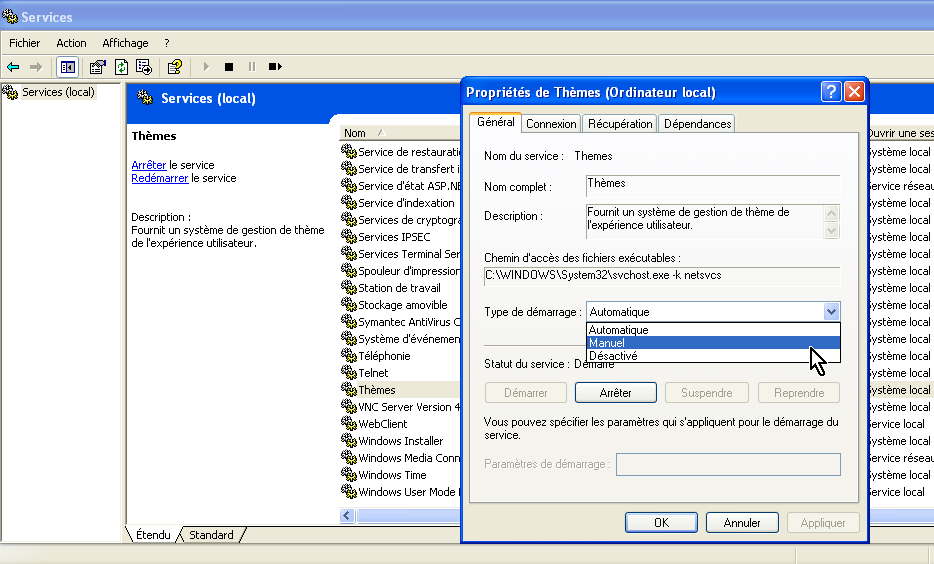 Les services sont de petits programmes qui fonctionnent en même temps que Windows et qui sont plus ou moins utiles au système. Ceux qui sont notés sont démarrés en même temps que Windows. S’ils ne sont pas considérés comme utiles on peut les mettre en mode manuel.5 -  SFC /ScannowBouton Démarrer, Exécuter, SFC /Scannow…Permet de vérifier la cohérence des fichiers système.L’utilitaire SFC, System File Checker, s'occupe de vérifier les fichiers systèmes modifiés deWindows et éventuellement il prévoit de les remplacer.Vous  aurez  besoin  de  votre  CD  d'installation  pour  éventuellement  remettre  les  fichiers endommagés.CCC.En cas de problème WindowsSi des problèmes fréquents se produisent indépendamment de tel ou tel logiciel.Il est probable que ces problèmes  concernent Windows. Avant de tout réinstaller, il peut être judicieux de procéder à un certains nombre d’opérations destinées à vérifier ou corriger la situation.1 -  Nettoyage disque2 -  Base de registreNettoyage et vérification cohérence du registre.a )	SauvegardeFaire tout d’abord une sauvegarde globale du registre. Bouton démarrer, Exécuter, regedit…Menu Fichier, Exporter…b )	NettoyageCCleaner3 -  Défragmentation du disque4 -  Vérification des erreursScandisk5 -  Vérification cohérence systèmeBouton démarrer, Exécuter, sfc /scannowEn cas d’incohérence on vous demandera d’insérer le CD de la version Windows correspondant à votre système. Pour chaque composant manquant, il faudra valider un message.6 -  Vérification et suppression Virus(Avast, Avg…) Stinger7 -  Suppression SpywareSpybot, Adaware… SmitFraudFixDDD.Téléchargement de Polices de caractères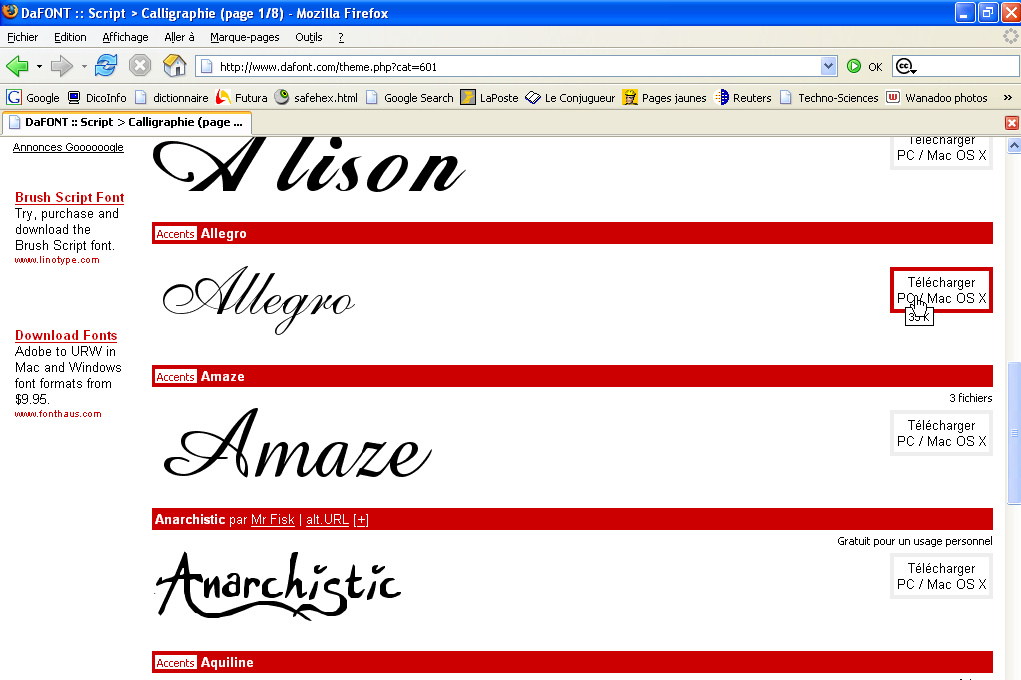 Voir le site www.dafont.comSur le dossier téléchargé, faire un double clic, puis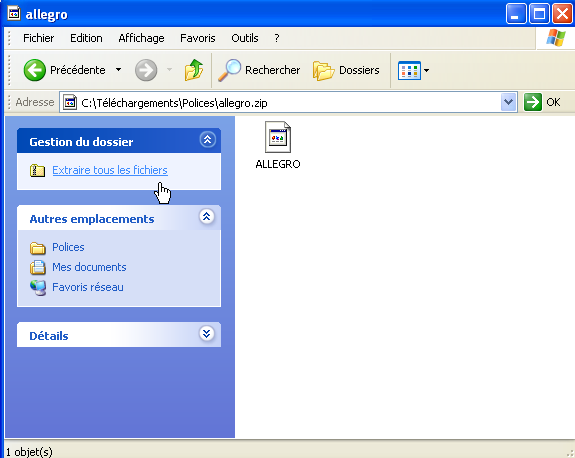 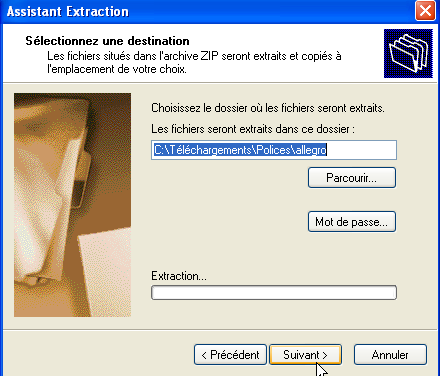 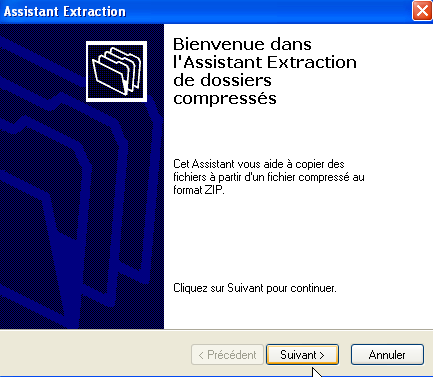 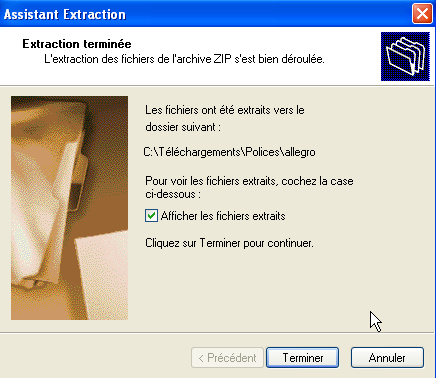 Ouvrir le dossier C:\windows\Fonts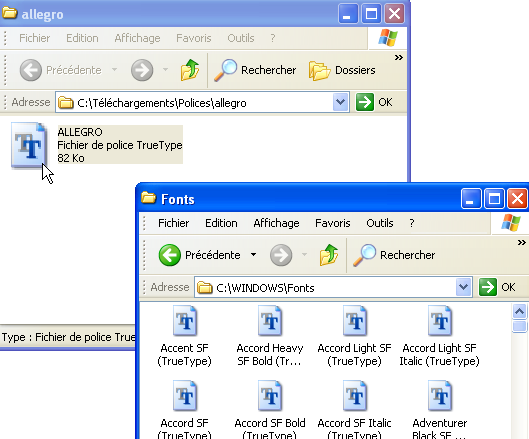 Et glisser la police dans le dossierVérifier dans Word que la police est bien disponible.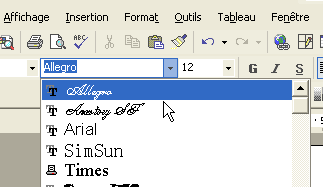 EEE.Capture d’écranFaire Touche Maj+Imprim écran provoque une copie de l’image de l’écran.Faire Touche Alt+Maj+Imprim écran provoque une copie de l’image de la fenêtre active. L’image sera placée dans le presse papierFaire un collage pour la positionner dans Word (par exemple), imprimer ensuite… Attention : Préalablement il faut avoir réglé dansMenu Démarrer, Panneau de configuration, Option d’accessibilité, Onglet affichage :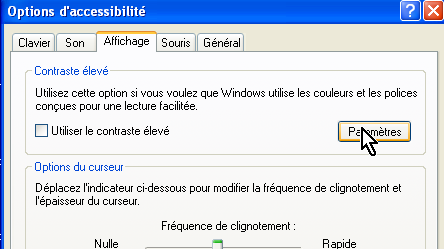 Décocher la case Utiliser le contraste élevé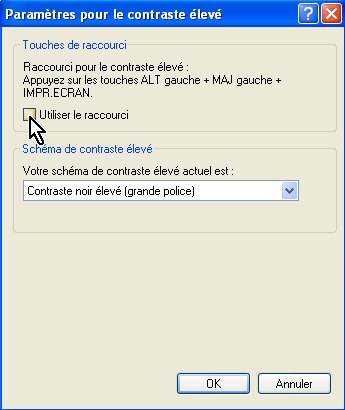 Décocher la case Utiliser le raccourciFFF.Désactiver la fenêtre d’invite de démarrageBouton démarrer, Exécuter…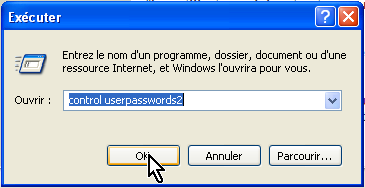 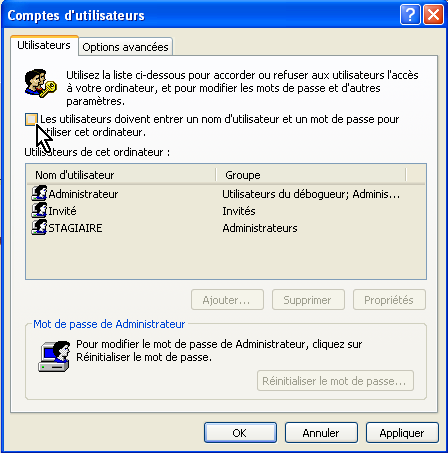 12345678910111213141516171819202122Table matièresTable matièresTable matièresExcelExcelExcelExcelExcelWordWordWordWordEssaiEssaiEssaiLettre dupontLettre dupontLettre dupontNom de l'élémenttypedébutfinExcelexe48Wordexe912Essaidoc1315Lettre dupontdoc1618Table  des matière sTable  des matière sTable  des matière sTable  des matière sTable  des matière sNom  de l'é lé menttypedébutfinSupExcelexe48Wordexe912Essaidoc1315Lettre  dupontdoc1618OuiPicasaexe1923Facture  Duvalxls2425Lettre  Duboisdoc2627Photo  Maisonjpg2830Lettre  Martindoc3133OuiFacture  Adamxls3436Photo  anniversairejpg3739ExtensionApplicationProgramme utiliséIcône (habituelle)xlsDocument TableurExcelbmpImagePaintjpgImagePaintpdfTexte affichableAcrobat readergifImage GifWindows apercupsdImage PhotoshopPhoto ShopwmaMedia audio (sons)Windows media playerwmvMedia VideoWindows media playermpegMedia VideoWindows media playerppsDiaporamaPowerPointzipFichier compresséWindows (ou winzip)exeProgrammeWindows…etc.…etc.